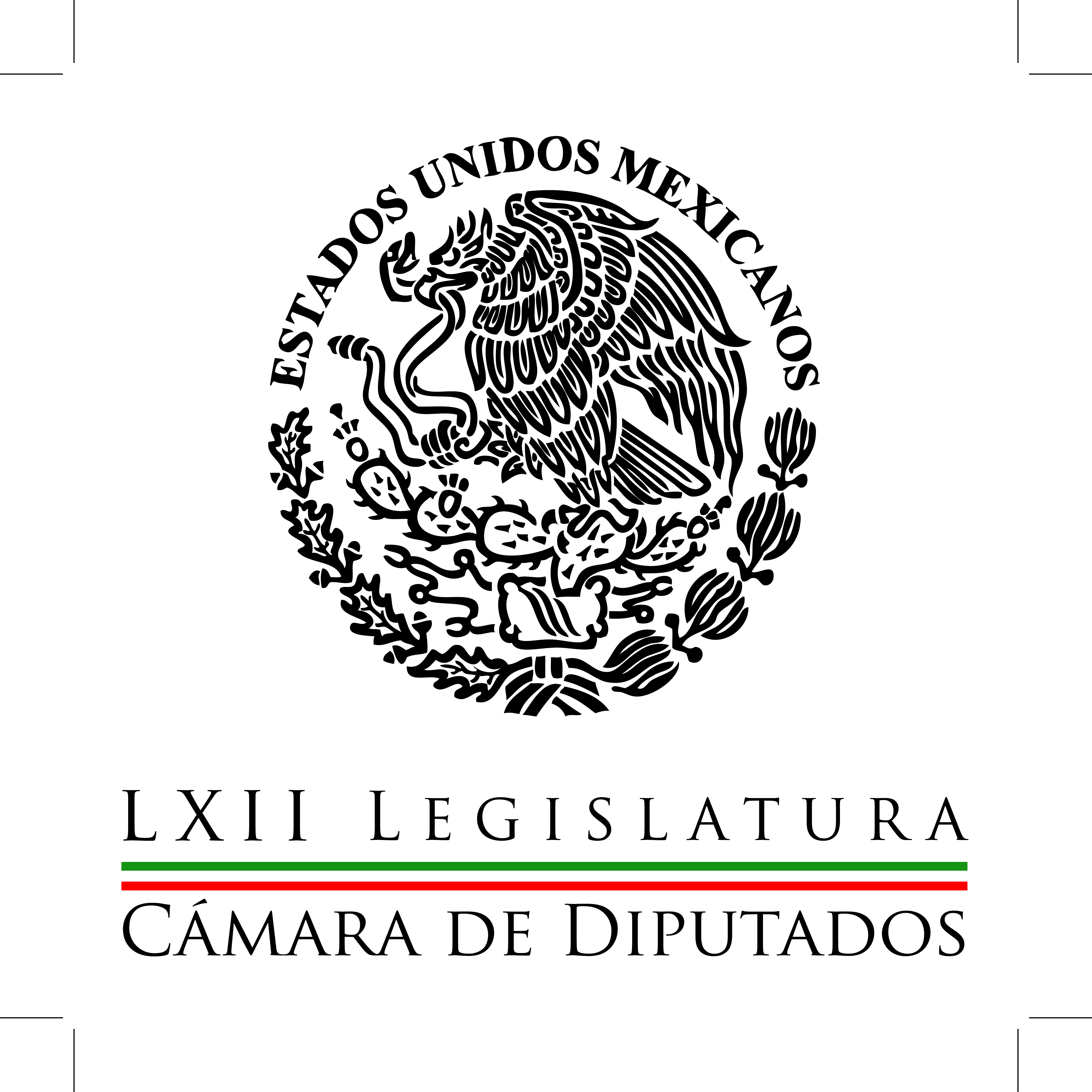 Carpeta InformativaPrimer CorteResumen: Recorren diputados colonias de los municipios dañados en BCS Es viable que México obtenga el 2.7% de crecimiento para este año: Guajardo SEGOB y PRI detrás de acusaciones de Ahumada contra PRD: Sánchez CamachoPRD pide a Sedena poder a disposición de PGR a militares implicados en caso Tlatlaya Pide PAN investigación a fondo por el asesinato de Braulio Zaragoza Maganda Marcelo Ebrard podría ser requerido para comparecer por las fallas en la línea 12 del Metro SE hizo una advertencia a Grupo México 29 de septiembre de 2014TEMA(S): Trabajo LegislativoFECHA: 29/09/14HORA: 06:12NOTICIERO: Formato 21EMISIÓN: Primer CorteESTACION: 790 AMGRUPO: Radio Centro0Recorren diputados colonias de los municipios dañados en BCS Carlos González, conductor: Recorren diputados colonias de los municipios dañados por el huracán Odile también ahí en Baja California y esto es lo que han encontrado. Antonio Guzmán, reportero: Integrantes de la Mesa Directiva de la Cámara de Diputados supervisaron la entrega de víveres y ayuda de parte del Gobierno Federal y local a los damnificados de Baja California Sur y se comprometieron a que desde el Congreso de la Unión estarán muy pendientes de atender las demandas ciudadanas para agilizar la reactivación económica de la región. Recorrieron colonias de La Paz, Baja California Sur como Villa de Guadalupe, Vista Hermosa y La Pasión que fueron las más afectadas de este municipio, y su principal demanda es material de construcción para levantar sus viviendas, cubrir servicios básicos y restaurar los caminos para que llegue la ayuda federal. El presidente de la Cámara de Diputados, Silvano Aureoles, encabezó al grupo de legisladores conformado por los vicepresidentes de la Mesa Directiva, Aleida Alavez, Beatriz Zavala y Tomás Torres Mercado, quienes estuvieron acompañados por el gobernador, Marcos Covarrubias. En su reunión con damnificados, Silvano Aureoles informó que del 22 al 26 de septiembre se recabaron 53 toneladas de ayuda humanitaria en el centro de acopio abierto en San Lázaro que se entregará a las instancias federales y anunció que también se entregará a la Cruz Roja un millón 500 mil pesos de la aportación de un día de salario de cada diputado. Duración 1’25’’, nbsg/m. TEMA(S): Trabajo LegislativoFECHA: 29/09/14HORA: 06:05NOTICIERO: Imagen EmpresarialEMISIÓN: Primer CorteESTACION: 90.5 FMGRUPO: Imagen0Es viable que México obtenga el 2.7% de crecimiento para este año: Guajardo Rodrigo Pacheco, conductor: El secretario de Economía aseguró que es viable que México obtenga el 2.7 por ciento de crecimiento para este año. Ildefonso Guajardo, secretario de Economía, indicó durante su comparecencia ante la Cámara de Diputados, que la meta de crecimiento económico de 2.7 por ciento para 2014 es viable. Guajardo Villarreal aseguró que gracias a las reformas estructurales que han sido aprobadas este año, las expectativas de crecimiento para el país mejoraron sustancialmente y añadió que de las tres principales economías latinoamericanas, la de México será la que presente el mayor crecimiento en 2014, esto dijo el secretario de economía. Insert Ildefonso Guajardo Villarreal, secretario de Economía: "La meta del 2.7 de crecimiento para este año es alcanzable. Gracias al trabajo que ustedes hicieron en la plataforma de reformas, sin duda el país consolidará un crecimiento, en los próximos años, de mayor magnitud. Conductor: Un crecimiento 2.7 no es suficiente para lograr lo que nos hemos propuesto como país, sin embargo, es un avance en relación a lo que está pasando en el mundo, mucho más sólido de lo que había experimentado el año 2013" Escuchamos al secretario de Economía y por lo menos, y sí coinciden distintas proyecciones de análisis; sin embargo, siempre hay otros puntos de vista en este caso, por ejemplo, escuchemos a la diputada del PT, Lilia Aguilar, que evidentemente iba a decir que se trata de algo que no se puede cumplir. Insert Lilia Aguilar, diputada del PT: "Me llama la atención su optimismo, señor secretario, porque usted ha dicho que el 2.7 por ciento de crecimiento económico del país es alcanzable, pero si el crecimiento en el primer semestre es de apenas, del 1.7 por ciento, usted está apostando a que el crecimiento en este segundo semestre sea del 3.8 por ciento, que requeriría que todos los sectores productivos crecieran de una manera extraordinaria como, por cierto, no han crecido en los últimos dos años de esta administración" Conductor: Habrá que verlo, lo cierto es que hay una serie de reformas que no había en los últimos años y que, por lo pronto, ya hemos visto una serie de inversiones interesantes, hay que estar viendo cómo se comporta el IGAE, que ya está en recuperación. Parte de lo que se vio en esta comparecencia, el secretario de economía, interesante siempre el ejercicio democrático. Duración 2’23’’, nbsg/m. TEMA(S): Trabajo Legislativo FECHA: 29/09/14HORA: 00:00NOTICIERO: MVS NoticiasEMISIÓN: Primer CorteESTACION: OnlineGRUPO: MVS  0SEGOB y PRI detrás de acusaciones de Ahumada contra PRD: Sánchez CamachoEl Partido de la Revolución Democrática (PRD) reiteró que no tiene ningún adeudo con el empresario Carlos Ahumada, de modo que si el referido busca cobrar cuentas pendientes, debe arreglarse con la ex perredista y ahora titular de la Secretaría de Desarrollo Social (SEDESOL), Rosario Robles, aseveró el secretario general del Sol Azteca, Alejandro Sánchez.El también diputado federal agregó que detrás de las acusaciones al partido, están no solo el empresario de origen argentino, sino “la mano que mece la cuna” del Partido Revolucionario Institucional (PRI) y la Secretaría de Gobernación (SEGOB).El objetivo, dijo Sánchez Camacho es provocar una “estrepitosa” caída del PRD en 2015, pero en el Gobierno Federal, dijo, “se quedará con las ganas”. Al recalcar que Ahumada Kurtz es un “viejo pájaro de cuenta” con distintos juicios penales, y que la secretaria Robles Berlanga también tiene denuncias, recordó que la Comisión Política del partido cuenta con un equipo de trabajo jurídico, financiero y político para enfrentar el caso. Aunado a ello, recordó, que el partido interpuso un amparo y obtuvo una suspensión provisional, para evitar que sus cuentas se vean afectadas por las acusaciones del empresario.En lo referente a la elección de la dirigencia perredista, que se llevará a cabo la próxima semana, el dirigente y legislador señaló que las autoridades salientes tienen la obligación de impedir que el proceso se convierta en “una catástrofe interna”. Se debe propiciar la competencia entre las distintas corrientes, y al mismo tiempo mantener la gobernabilidad en el partido y la unidad con miras a las elecciones del 2015, recalcó.Señaló que una vez integrado el Consejo Nacional, con 320 miembros, la institución se alista a elegir a su nueva dirigencia.Anunció que este martes 30 de septiembre, la Comisión Política Nacional reanudará trabajos, para terminar de designar a los miembros de los consejos municipales, pues los consejeros estatales ya han sido asignados. ys/m.TEMA(S): Trabajo LegislativoFECHA: 29/09/14HORA: 06:16NOTICIERO: NoticiasEMISIÓN: Primer CorteESTACION: Canal 11GRUPO: IPN Canal 110PRD pide a Sedena poder a disposición de PGR a militares implicados en caso Tlatlaya  Javier Solórzano, conductor: La fracción del PRD en la Cámara de Diputados, exigió a la Secretaría de la Defensa Nacional, poner a disposición de la Procuraduría General de la República, los ocho militares investigados por la muerte de 22 presuntos delincuentes en el municipio de Tlatlaya en el Estado de México. El Grupo Parlamentario indicó que de acuerdo a las reformas al Código de Justicia Militar, los elementos de las Fuerzas Armadas que sean responsables de violación a Derechos Humanos deben ser procesados por un juez civil y no por las autoridades militares. Duración 41’’, nbsg/m. TEMA(S): Información GeneralFECHA: 29/09/14HORA: 06:05NOTICIERO: Formato 21EMISIÓN: Primer CorteESTACION: 790 AM GRUPO: Radio Centro0Pide PAN que se realice una investigación a fondo por el asesinato de Braulio Zaragoza Maganda Antonio Guzmán, conductor: El presidente nacional del PAN, Gustavo Madero, condenó enérgicamente el asesinato del secretario general blanquiazul en Guerrero, Braulio Zaragoza Maganda y exigió a las autoridades esclarecer de inmediato este lamentable hecho. Gustavo Madero a través de un comunicado expresó a nombre del PAN sus más sinceras condolencias a la familia de Zaragoza Maganda, quien se distinguió como un militante activo y comprometido con el trabajo político del PAN. El dirigente nacional panista demandó que las autoridades estatales y federales realicen una investigación expedita y profunda sobre lo sucedido, porque "ya no podemos permitir este clima de inseguridad en México ni que reine la impunidad". Por otra parte, el grupo parlamentario del PAN en San Lázaro también manifestó su condena por el asesinato del secretario general panista en Guerrero A través de un comunicado se destacó que los diputados del PAN, expresan sus condolencias a la familia de Braulio Zaragoza Maganda y de igual forma hacen un llamado al Gobierno de Guerrero y al gobierno de la República para el esclarecimiento inmediato del crimen y castigo a los responsables. Expresiones similares también surgieron del PAN en el Distrito Federal que se sumó a la exigencia de un total esclarecimiento de este crimen. Duración 1’37’’, nbsg/m. TEMA(S): Trabajo LegislativoFECHA: 29/09/14HORA: 06:09NOTICIERO: Formato 21EMISIÓN: Primer CorteESTACION: 790 AMGRUPO: Radio Centro0Marcelo Ebrard podría ser requerido para comparecer por las fallas en la línea 12 del Metro Daniel Rosas, reportero: La Comisión Especial en la Cámara de Diputados que investiga los problemas de la Línea 12 del Metro, no descarta invitar al exjefe de gobierno Marcelo Ebrard, a comparecer. El diputado José Luis Muñoz Soria, integrante de la Comisión Especial, informó que ya se tiene un agenda definida en torno a comparecencias, que incluye al secretario de Obras del Distrito Federal y la empresa Systra el 1° de octubre; el 6 el representante del consorcio constructor y la compañía CAF; finalmente, el 8 de octubre, el titular del Proyecto Metro. Explicó que al ya no ser funcionario, no se le puede llamar a comparecer, pero sí invitarlo a que acuda. Ebrard Casaubón, en ocasiones anteriores, ha mostrado su disposición a acudir a donde sea requerido. Duración 1’26’’, nbsg/m. TEMA(S): Trabajo LegislativoFECHA: 29/09/14HORA: 07:39NOTICIERO: Primero NoticiasEMISIÓN: Primer CorteESTACION: Canal 2GRUPO: Televisa0SE hizo una advertencia a Grupo México Carlos Loret de Mola, conductor: Hoy Grupo México, el dueño de la mina Pasta de Conchos, es responsable de afectaciones a 24 mil habitantes de siete municipios sonorenses en otro acontecimiento trágico. El pasado 6 de agosto fueron vertidos 40 mil litros cúbicos de ácido sulfúrico, más o menos dos mil pipas el equivalente, a los ríos Bacanuchi y Sonora por una falla en una de sus instalaciones en Cananea. Se trata del peor desastre ecológico minero de la historia del país. Al comparecer ante diputados con motivo del Segundo Informe de Gobierno del presidente Peña, el secretario de Economía hizo esta advertencia a Grupo México. Insert de Ildefonso Guajardo: "La Secretaría de Economía puede, como lo ha hecho en otras ocasiones, llegar a la suspensión definitiva como fue el caso de la mina Pasta de Conchos en el estado de Coahuila". Duración 44’’, nbsg/m. INFORMACIÓN GENERALTEMA(S): Trabajo LegislativoFECHA: 29/09/14HORA: 06:34NOTICIERO: Formato 21EMISIÓN: Primer CorteESTACION: 790 AMGRUPO: Radio Centro0El Senado será sede de la Semana Nacional de Transparencia 2014 Carlos González, conductor: El Senado será sede de la Semana Nacional de Transparencia 2014 y se espera que sea un intercambio de experiencias productivo en esta Semana Nacional de Transparencia. Daniel Rosas, reportero: Las propuestas de las leyes generales de acceso a la información, de protección de datos personales y de archivos serán analizadas y discutidas por la Semana Nacional de Transparencia 2014 a desarrollarse en la antigua sede del Senado de la República. La semana tiene como objetivo debatir las facultades y responsabilidades de los organismos de transparencia del país; decidir el papel del IFAI como coordinador y articulador del sistema nacional de transparencia; establecer las acciones para la construcción de un estado abierto en México; y las medidas a tomar para la Alianza por el Parlamento Abierto, entre otras. En la inauguración del evento, organizada por el Instituto Federal de Acceso a la Información y Protección de Datos, participarán la comisionada presidenta del instituto, Ximena Puente de la Mora; el jefe de Gobierno del Distrito Federal, Miguel Ángel Mancera Espinosa; el presidente de la Cámara de Diputados, Silvano Aureoles Conejo; el presidente del Senado de la República, Miguel Barbosa Huerta; y el presidente de la Conferencia Mexicana para el Acceso a la Información Pública, Javier Rascado Pérez. Duración 1’21’’, nbsg/m. TEMA(S): Información General FECHA: 29/0914HORA: 00:00NOTICIERO: MVS NoticiasEMISIÓN: Primer CorteESTACION: OnlineGRUPO: MVS0Cancela Peña Nieto gira por Guerrero debido a las lluviasLa Presidencia de la República canceló la gira de trabajo que el presidente Enrique Peña Nieto tendría por el estado de Guerrero, debido las intensas lluvias comenzaron a caer debido a dos fenómenos climatológicos originados en el Océano Pacífico.El Estado Mayor Presidencial tenía contemplado un viaje del titular del Ejecutivo Federal a las 11:30 a Acapulco, y de ahí, a Ometepec donde entregaría las obras de reubicación del llamado "Nuevo Capicho", comunidad que en septiembre del año pasado se vio afectada por las intensas lluvias provocadas por el paso del huracán "Manuel".En noviembre de 2013, el titular del Ejecutivo Federal anunció la reubicación de la comunidad completa de El Capricho, la cual ha fue afectada severamente en dos ocasiones por fuertes tormentas y por un temblor ocurrido en marzo de 2012.Este lunes en Ometepec, el primer mandatario entregaría las primeras 20 viviendas de un total de 140 que se habrán de otorgar a los habitantes que tuvieron que salir nadando la noche del 15 de septiembre del año pasado.Lo cierto es que Jorge Carlos Ramírez Marín, titular de la SEDATU explicó que el "nuevo Capricho", está ubicado a cuatro kilómetros de su anterior ubicación en un terreno adquirido por el Gobierno federal y que presenta mejores condiciones que el antiguo pueblo. TEMA(S): Trabajo LegislativoFECHA: 29/09/14HORA: 7:28NOTICIERO: En los Tiempos de la RadioEMISIÓN: Primer Corta ESTACION: 103.3 FMGRUPO: Fórmula 0Joaquín López-Dóriga: La policía militar detuvo a 7 soldados por el caso Tlatlaya Joaquín López-Dóriga, colaborador: La policía militar detuvo el jueves por la mañana a siete soldados y un oficial, un teniente, por el caso de Tlatlaya. Se trata de aquellos hechos del 30 de junio pasado en la comunidad de San Pedro Limón, municipio de Tlatlaya, en el Estado de México, del que la Secretaría de la Defensa Nacional informó, en su momento, de un enfrentamiento entre soldados y presuntos delincuentes con un saldo de 22 muertos, todos civiles. Posteriormente, esta agresión oficial fue confrontada con otra de una mujer que se dijo sobreviviente de aquella jornada y quien reveló que 21 de las 22 víctimas no murieron en el enfrentamiento, sino que los mataron los militares. La Sedena informó que los ocho detenidos fueron puestos a disposición del Juzgado VI Militar en la prisión del Campo Militar No. 1 y fueron detenidos por su presunta responsabilidad en la comisión de los delitos contra la disciplina militar, desobediencia e infracción de deberes. 1’ 14”, Ma.m. TEMA(S): Trabajo LegislativoFECHA: 29/09/14HORA: 6:20NOTICIERO: Primero NoticiasEMISIÓN: Primer Corta ESTACION: Canal 2GRUPO: Televisa0Enrique Campos: Peña Nieto destacó aumento en el sector turismo Enrique Campos Suárez, colaborador: Déjeme comentarle que, como le adelantamos, el presidente Enrique Peña Nieto estuvo en Guadalajara, Jalisco, ahí lideró la celebración del Día Mundial de Turismo y dio a conocer datos que reflejan un crecimiento de este sector. Insert de Enrique Peña Nieto, presidente de México: "2013 fue el año más exitosos para el turismo de nuestro país al registrar una cifra récord en el número de turistas internacionales que nos visitaron, 24.2 millones de turistas. Con ello nuestro país se consolidó como el segundo destino turístico más importante de toda América". 41”, Ma.m. TEMA(S): Trabajo LegislativoFECHA: 29/09/14HORA: 6:43NOTICIERO: Primero NoticiasEMISIÓN: Primer Corta ESTACION: Canal 2GRUPO: Televisa0Eduardo Arvizu: El INE comenzará el proceso electoral en 2015 Eduardo Arvizu, colaborador: La fecha es mañana y el número es 126, será entonces, cuando en los hechos, el INE comenzará el proceso electoral del domingo 7 de junio del año próximo, cuando habremos de conocer la identidad de al menos nueve gobernadores, entre otras cosas. A los que sí conoceremos mañana, será a los 126 consejeros electorales, que en grupos de siete conformarán los 18 organismos públicos electorales, que conocerán del proceso de mediados del año próximo; los consejeros electorales del INE, tendrán mañana dos sesiones, una de las cuales será muy larga, en la que nombrarán, dicen que por acuerdo, a los 126 afortunados. Es pertinente anotar que el banderazo de inicio del proceso de junio próximo lo dará el INE el martes, 7 de octubre. TEMA(S): Trabajo LegislativoFECHA: 29/09/14HORA: 5:47NOTICIERO: En los Tiempos de la RadioEMISIÓN: Primer Corta ESTACION: 103.3 FMGRUPO: Fórmula 0Laura Ballesteros: Responsabilidad para garantizar derechos humanos y ley de movilidad Oscar Mario Beteta, conductor: Laura Ballesteros comenta en este espacio. Laura Ballesteros, colaboradora: El día de hoy hablándote de un tema importantísimo para la ciudad que no solamente tiene que ver con el cambio, sino tiene que ver con el respeto de la calle y del tiempo de todos. Mucho se habla de las distintas generaciones y sus aportaciones a través de los años de la historia de nuestro país y de la humanidad, ya sea en política o en cultura o en arte, en la economía o en sociedad, el inicio y el fin de una era han venido siempre acompañados de un grupo de personas que ponen su sello en ella y sobre todo toman decisiones respecto a su papel, ya sea como detonantes del cambio y como defensores del estatus quo. Es muy sencillo, hay un grupo siempre de personas que deciden o ser los primeros de la siguiente generación o los últimos de las que está terminando. A este respecto, la ciudad necesita seguir impulsando cambios, especialmente cuando se refiere al respeto de los derechos de todos los que vivimos en esta ciudad. ¿Cuántas veces hemos abordado el tema del derecho a la ciudad, el derecho a poder utilizar la calle aun cuando existan marchas y manifestaciones? Las afectaciones que éstas generan a la Ciudad de México son millonarias y no solamente a la ciudad en sí, ya que en la Ciudad de México se produce el 45 por ciento del Producto Interno Bruto; si la Ciudad de México se colapsa cuando existe una marcha, también está impactando al país a este respecto. Por ello, la Ley de Movilidad en la Ciudad de México genera un derecho de avanzada en ella, asegurando así que el derecho a la movilidad sea reconocido en la Ciudad de México y con esto sea un referente a nivel mundial. Estamos hoy ante una controversia en las comisiones de Derechos Humanos en la Suprema Corte de Justicia, a través de las cuales se estará decidiendo cómo las autoridades tendrán la responsabilidad de garantizar ambos derechos. Hoy el gran meollo del asunto es cómo la autoridad, con la nueva Ley de Movilidad y el reconocimiento del nuevo derecho a la movilidad, va a reconocer y a respetar ambos derechos. Urge un protocolo por parte de la autoridad para que esta ley se cumpla en esta ciudad, la cuarta más grande del mundo. 2’ 10”, Ma.m. TEMA(S): Trabajo LegislativoFECHA: 29/09/14HORA: 6:25NOTICIERO: En los Tiempos de la RadioEMISIÓN: Primer Corta ESTACION: 103.3 FMGRUPO: Fórmula 0Manuel Granados: Comparcen en la ALDF Rodolfo Ríos y Jesús Rodríguez Manuel Granados, colaborador: Esta semana en la Asamblea Legislativa del Distrito Federal se llevó a cabo la comparecencia del secretario de Gobierno, Héctor Serrano, quien detalló puntualmente cuáles son los avances que ha tenido la ciudad en relación a los temas que tienen que ver con la negociación política, con la concertación, con los reclusorios y sobre todo con generar gobernabilidad en la Ciudad de México. Asimismo se llevaron a cabo las comparecencias ante el Pleno del secretario de Seguridad Pública, Jesús Rodríguez Almeida, y el procurador de justicia, Rodolfo Ríos, ambos coincidieron que la Ciudad de México avanza en el combate a la delincuencia y que hay una reducción del 14 por ciento en la incidencia delictiva de los delitos de alto impacto, lo que sin duda demuestra que la Ciudad de México sigue estando la vanguardia en materia de seguridad. 55”, Ma.m. TEMA(S): Trabajo LegislativoFECHA: 29/09/14HORA: 7:55NOTICIERO: Grupofórmula.comEMISIÓN: Primer Corta ESTACION: onlineGRUPO: Fórmula 0Detienen a funcionario con artículos robados en Los Cabos. El coordinador de Protección Civil de Cabos San Lucas, en Baja California Sur, Joaquín Téllez Álamo es presentado ante el Ministerio Público.En el domicilio del funcionario fueron encontrados varios objetos sustraídos de centros comerciales en actos de rapiña tras el paso del huracán Odile.De acuerdo a lo informado por la Procuraduría General de Justicia del Estado (PGJE), Joaquín Téllez Álamo, tenía en su posesión más de 150 artículos robados de diversas tiendas de la localidad.Los objetos fueron decomisados y resguardados en las oficinas de la PGJE, en Los Cabos, mientras que el funcionario fue detenido y puesto a disposición del Agente del Ministerio Público del Fuero Común. Ma.m. Carpeta InformativaSegundo CorteResumen: Inicia sesión en Senado para iniciativa preferente de PeñaSenado refrenda compromiso de austeridad, eficiencia y transparenciaDenuncian a Robles por lucro con SedesolHoy toman protesta integrantes de Fondo Mexicano del PetróleoMiguel Ángel Osorio Chong: Los hechos de violencia en Guerrero/ Caso Tlatlaya Militares vinculados al caso Tlatlaya tienen historial de abusos: Agencia APProductividad laboral en México liga dos trimestres al alza29 de Septiembre de 2014TEMA(S): Trabajo LegislativoFECHA: 29/09/14HORA: 12:53NOTICIERO: Milenio.comEMISIÓN: Primer Corta ESTACION: onlineGRUPO: Milenio0Inicia sesión en Senado para iniciativa preferente de PeñaEl pleno de la Cámara de Senadores inició la sesión en la que discutirá el dictamen de Ley General de los Derechos de Niñas, Niños y Adolescentes, que se aprobó el jueves en lo general en comisiones del Senado.Decenas de reservas a diversos artículos se discutirán en la sesión de este lunes.El dictamen aprobado en comisiones mantiene sanciones millonarias para los medios de comunicación por la difusión de imágenes de menores con multas de 201 mil 870 pesos y hasta 2 millones 18 mil 700 pesos al momento de realizarse la conducta. Pero del doble en caso de reincidencia, por lo que la sanción diaria por la difusión de esos contenidos podría ser de 4.3 millones de pesos. La ley transforma el DIF en un órgano desconcentrado y deja de depender de la secretaría de Salud, además de asumir nuevas facultades.El documento sienta las bases para agilizar las adopciones, en donde el DIF deberá elaborar los listados de niños susceptibles de ser adoptados, inclusive de manera temporal por una "familia de acogida"; se elaborarán listas de los aspirantes a adoptar a un menor y de las personas impedidas para ello.Asimismo, se crean las Procuradurías de Protección que deberá constituirse a partir del siguiente ejercicio presupuestal a la publicación del presente decreto.En el caso de las sanciones, el artículo 72 determina que serán precisamente las Procuradurías de Protección y cualquier persona interesada por conducto de éstas, las que podrán promover ante las autoridades administrativas competentes la imposición de sanciones a los medios de comunicación, en los términos que establece esta ley y demás disposiciones aplicables.En el caso de los medios, incluidos los impresos, se sancionará a los concesionarios y al director cuando la difusión o transmisión de información, imágenes o audios que afecten o impidan objetivamente el desarrollo integral de niñas, niños o adolescentes o que hagan apología del delito, en contravención al artículo 70 de esta ley y las disposiciones específicas que regulan la difusión y transmisión de contenidos, con multas desde 201 mil 870 pesos hasta 4 millones 37 mil 400 pesos.También sancionará hasta esas cantidades la realización de entrevistas o su difusión, sin la autorización de quienes ejercen la patria potestad, tutela o guardia o custodia. Inclusive si hay el consentimiento, pero hay menoscabo de la honra o reputación del menor.El artículo 80 establece que la persona que realice la entrevista será respetuosa y no podrá mostrar actitudes ni emitir comentarios que afecten o impidan objetivamente el desarrollo integral de niñas, niños y adolescentes.En el caso del bulliyng, tratándose de servidores públicos federales se les sancionará entre 100 mil y 200 mil pesos por propiciar, tolerar o abstenerse de impedir cualquier tipo de abuso, acoso, agresión daño, intimidación, violencia, maltrato o perjuicio de que tengan conocimiento; en el caso de "quienes laboren" en centros educativos deportivos o culturales, centros de asistencia social o cualquier otra índole la sanción será de hasta 30 mil días de salario mínimo y doble si reinciden. Ma.m. TEMA(S): Información General FECHA: 29/09/14HORA: 13:35NOTICIERO: La Crónica EMISIÓN: Segundo Corte  ESTACION: Online GRUPO: la Crónica de Hoy Senado refrenda compromiso de austeridad, eficiencia y transparenciaEl presidente de la Mesa Directiva del Senado de la República, Miguel Barbosa Huerta, refrendó el compromiso de dicha Cámara con la austeridad, la eficiencia y la transparencia.Al inaugurar la Semana de la Transparencia organizada por el Instituto Federal de Acceso a la Información y Protección de Datos Personales (IFAI), el perredista anunció que se avanza en un acuerdo en materia de transparencia, con miras a capacitar al personal del Senado para que brinde información de calidad.“Porque no solamente es poder entregar información, es entregar información útil de trabajo útil”, expuso en la antigua sede de la Cámara de Senadores, en un acto al que asistió el jefe de Gobierno del Distrito Federal, Miguel Ángel Mancera Espinosa.El legislador por el Partido de la Revolución Democrática (PRD) aclaró que para contar con un Senado eficiente se requiere poner en marcha todo un plan de trabajo que armonice la tarea de los órganos internos.Esto es, detalló, coordinar los trabajos de la Mesa Directiva, las comisiones, los comités, así como los institutos Belisario Domínguez y Gilberto Bosques.Barbosa Huerta reconoció que resistencia siempre habrá, “pero veo que hay voluntad para que lleguemos a eso (a un acuerdo de transparencia)”.Sin embargo los legisladores “queremos ejercer atribuciones desde un Senado transparente, un Senado austero; la austeridad no significa no gastar, significa gastar lo necesario en lo necesario”, insistió.En este marco, planteó que “el Senado se compromete con la transparencia, con la austeridad, con el acceso a la información pública. Todos los días nosotros en el Senado contestamos figuras, peticiones, solicitudes sobre transparencia”.En su discurso comentó que el órgano de transparencia, esto es el IFAI, había entrado en una etapa de “estancamiento” del que se le ha rescatado con reformas en la materia; sin embargo es necesario acreditar desde la actual integración del instituto, lo que implica ser un órgano constitucional autónomo.Asimismo dio la bienvenida a las propuestas presentadas por la titular de IFAI, Ximena Puente de la Mora, para crear la Ley General de Transparencia y Acceso a la Información pública Gubernamental y la Ley de Protección de Datos Personales en manos de sujetos obligados.Sobre esta última iniciativa Luis Miguel Barbosa Huerta observó que la actual Legislatura fue la que incorporó a los partidos como sujetos obligados. /gh/mTEMA(S): Información General FECHA: 29/09/14HORA: 12:40NOTICIERO: Reforma EMISIÓN: Segundo Corte  ESTACION: onlineGRUPO: C.I.C.S.A.0Rechaza PAN asistir a acto con PeñaClaudia Guerrero y Érika Hernández, reporteras.- La bancada del Partido Acción Nacional (PAN) en el Senado decidió no acudir a la ceremonia que será encabezada mañana por el Presidente Enrique Peña Nieto en las instalaciones de la Cámara Alta. El senador Javier Corral explicó que se trata de un acto de dignidad para protestar contra el servilismo y la censura que fueron impuestas a su grupo parlamentario."No asistiremos al homenaje que el PRD y el Presidente del Senado (Miguel Barbosa) le hacen a Peña Nieto. Rechazamos los términos de esta visita y esta cortesanía al Presidente la República", afirmó.El legislador adelantó que un grupo de senadores del PAN acudirá mañana al Estado de Guerrero, en una visita simbólica, en medio del clima de violencia que afecta a esa entidad. Corral detalló que otro grupo de panistas acudirá a la sesión del Consejo General del Instituto Nacional Electoral (INE) para intentar frenar los nombramientos de 86 consejeros electorales estatales afines al Partido Revolucionario Institucional (PRI)."El grupo del PAN mañana dividirá su presencia en dos lugares: vamos a ir a Guerrero, donde debiera estar la izquierda e incluso el Presidente de la República y estaremos en la sesión del Consejo General del INE, donde un bloque de consejeros del PRI pretenden conformar a los órganos públicos locales electorales", sostuvo."Es nuestra protesta porque además de la cortesanía se ha impuesto la censura, es un hecho ominoso que la izquierda mexicana a través de Barbosa propicie que un legislador sea censurado y acepte la censura y el veto del Gobierno de Peña Nieto". Corral consideró un momento oscuro para la vida del País que el Senado cuide los oídos al Presidente de la República para que no escuche voces distintas ni críticas."Si Peña Nieto tuviera algo de rubor, debiera meditar su presencia en el Senado en estas condiciones. No estará ninguno de los miembros de la segunda fuerza política en el Congreso, la que por cierto lo ha acompañado en sus reformas, la que la ha dado colaboración y cooperación", dijo."Rechazamos un modelo y un formato que lo único que hace ese lucimiento personal del Presidente la República".El legislador afirmó que decidió someterse a la decisión del grupo, ya que planteó interpelar al Presidente y formularle preguntas sobre varios temas, el caso Tlatlaya entre ellos."Es la decisión que hemos tomado", agregó, "y también rechazar la intentona del bloque de consejeros priístas en el INE de conformar órganos electorales locales a modo de este partido"."¿Vendrán los Gobernadores del PAN?", se le preguntó."No tendremos comunicación con los Gobernadores del PAN ni condicionaremos su presencia, ellos son libres. Lo que nosotros no haremos es ser comparsas del homenaje de Barbosa y el PRD a Peña Nieto, no vamos a ser partícipes de la utilización del Senado de la República para agradecerle a Peña que le dio la Mesa Directiva", respondió. El PAN propuso realizar un debate con Peña durante su visita a la Cámara alta el 30 de septiembre, lo cual fue rechazado por el Pleno del Senado.Ante la negativa, senadores panistas se lanzaron contra Miguel Barbosa, Presidente del Senado, y la bancada del PRD, por "servilismo y subordinación" ante el Mandatario en la organización del foro sobre federalismo. /gh/mTEMA(S): Información General FECHA: 29/09/14HORA: 13:13NOTICIERO: Reforma EMISIÓN: Segundo Corte  ESTACION: onlineGRUPO: C.I.C.S.A.0Denuncian a Robles por lucro con SedesolDalila Sarabia, reportera.- El PRD denunció ante la PGR a la Secretaria de Desarrollo Social, Rosario Robles, por posible desvío de recursos.Jesús Zambrano, presidente nacional del sol azteca, presentó la denuncia, acompañado del diputado Julio César Moreno.A su llegada a la PGR, Zambrano señaló que el partido tiene documentado el manejo indebido en la Ciudad de programas de la Sedesol, particularmente en la Delegación Venustiano Carranza."Venimos a presentar una denuncia de hechos por presunto uso indebido de recursos públicos del programa social del Gobierno federal (Oportunidades, hoy Prospera)", dijo el perredista."Ha salido información recientemente de dos o tres delegaciones y el día de hoy con evidencias claras (porque) los hemos estado siguiendo hace meses (...) en Venustiano Carranza y los tenemos perfectamente ubicados con las manos en la masa de todas las pillerías y todo el manejo indebido que pagó el PRI y que en DF se está haciendo uso de los recursos de Sedesol".Las acciones de Sedesol, agregó Zambrano, forman parte de una estrategia para ganar terreno electoral en la Ciudad."Forma parte de una estrategia política que se está orquestando para arrebatarle al PRD en las elecciones del 2015 su principal bastión que tiene a nivel nacional", abundó."No queremos de ninguna manera que se desvíen recursos públicos, que deben ser para programas de Estado, en favor del partido gobernante que es el PRI y no queremos que nos vayan a aplicar una receta electoral donde a lo chino nos quieran ganar, que a la mala nos quieran arrebatar un bastión, no lo vamos a permitir".En el documento presentado, del cual REFORMA tiene copia, además de Rosario Robles, se denuncia a Sixto Hoyos Zamora, delegado de la Sedesol en el DF.También se incluye a Graciela Martínez Ortega, quien se ostenta como Presidenta de la "Confederación Nacional de Asociaciones Civiles Graciela Martínez Ortega A.C. y César Augusto Reyes Ortega, quien dijo ser Presidente de la Agrupación Política Nacional "Ala Progresista" en el DF, afiliada al PRI.REFORMA publicó que Martínez cobra hasta 172 pesos por gestionar ilegalmente programas federales y almacenó recursos materiales para el mejoramiento de vivienda.La priista fue captada entregando al menos 60 tinacos, así como calentadores y tubos de cobre. /gh/mTEMA(S): Información GeneralFECHA: 29/09/14HORA: 10:33NOTICIERO: El Universal.comEMISIÓN: Segundo  CorteESTACION: OnlineGRUPO: El Universal0Hoy toman protesta integrantes de Fondo Mexicano del PetróleoAlberto Morales, reportero: El Senado de República tomará hoy protesta a Rafael Rangel Sostmann y Federico Jesús Reyes Heroles González Garza, como integrantes independientes del Comité Técnico del Fondo Mexicano del Petróleo para la Estabilización y el Desarrollo.El pasado 18 de septiembre la Cámara Alta ratificó las propuestas del Ejecutivo de los nuevos consejeros independientes de CFE, PEMEX y Fondo Mexicano del Petróleo.Entre ellos destacan Rangel Sostmann, ex rector del Tec. de Monterrey, quien estará en el Fondo Petrolero hasta 2015; así como Reyes Heroles González Garza, director de Transparencia Mexicana, quien fungirá en el cargo hasta 2019, pero por cuestiones de agenda, no pudieron tomar protesta con sus compañeros.Así este día, el pleno dará cumplimiento a esa disposición.  agb/mTEMA(S): Información GeneralFECHA: 29/09/14HORA: 11:08NOTICIERO: El Universal.comEMISIÓN: Segundo  CorteESTACION: OnlineGRUPO: El Universal0IFAI entrega propuesta de leyes secundariasAlberto Morales, reportero: La comisionada presidenta del Instituto Federal de Acceso a la Información y Protección de Datos (IFAI) entregó al Senado de la República dos propuestas de Leyes Generales de Acceso a la Información y de Protección de Datos Personales, para el gobierno federal y las entidades estatales.Al inaugurar la Semana Nacional de la Transparencia, en la Antigua Casona de Xicoténcatl, Puente de la Mora dijo que esas propuestas podrán ser enriquecidas por los legisladores y expertos en la materia, y en ellas se retomaron las opiniones de los órganos garantes de transparencia en los estados.Ante el presidente del Senado Miguel Barbosa y el jefe de gobierno del DF Miguel Ángel Mancera, la comisionada presidenta del Ifai dijo que le elaboración de las leyes secundarias en la materia son una oportunidad de crear leyes de vanguardia, con un universo de sujetos obligados que ninguna otra ley considera, para garantizar estos derechos garantizados en la Constitución."Para el nuevo Ifai es un privilegio reunirnos con expertos nacionales y extranjeros para analizar e intercambiar puntos de vista sobre los contenidos que deben integrar cada capítulo de las leyes", dijo.El presidente del Senado Miguel Barbosa dijo que hoy el escenario es propicio para llegar a  niveles de transparencia que permitan una relación sana entre el poder público y la sociedad.Destacó que la nueva Ley debe ir los estados y los municipios del país, porque a nivel municipal y estatal las autoridades determinan sus actos de propia voz y nunca hay constancia, sólo decisiones verbales, por ello "bienvenidas las propuestas que nos hacen, resistencias siempre las hay, pero veo una comunidad de hombres y mujeres comprometidos para seguir avanzando en una cultura de la transparencia". "Encuentro una reforma constitucional aprobada por esta Legislatura con los estándares más altos que se aplican en el mundo, un órgano con autonomía constitucional, con integrantes aprobados con métodos de vigilancia de la sociedad civil".Por ello destacó que este sistema de hombres y mujeres es necesario que cumplan, y en esa tarea está incluido el Poder Legislativo.Recordó que el Senado trabaja en un modelo de transparencia, basado en tres ejes: un Senado transparente, austero y eficiente.    El jefe de Gobierno capitalino Miguel Ángel Mancera destacó que desde 2002 cuando nacieron las leyes de acceso a la información hay avances, en los el gobierno federal y en los estados, pero  hoy se requieren ordenamientos claros para una adecuada protección de estos derechos por ello "recibimos con entusiasmo" el anuncio de la comisionada presidenta"."Estamos seguros que en ellas se deben contener varias delas tareas fundamentales para el avance sustancial en materia de transparencia y protección de datos. Con las leyes generales conformaremos el engrane institucional que dará mayores herramientas ciudadanas que den vigencia a la actividad gubernamental y resguardo ante cualquier injerencia no justificada".  agb/mTEMA(S): Información General FECHA: 29/0914HORA: 08:59NOTICIERO: Reporte 98.5EMISIÓN: Segundo CorteESTACION: 98.5 FMGRUPO: Imagen0Ángel Díaz Barriga: Hay desinformación en el caso del Instituto Politécnico NacionalMartín Espinosa (ME), conductor: Voy a platicar con el doctor Ángel Díaz Barriga, él es investigador emérito del Instituto de Investigaciones sobre la Universidad y la Educación de la Universidad Nacional Autónoma de México, la UNAM. ¿Cómo está, doctor Díaz Barriga? Qué gusto saludarle, buenos días. Ángel Díaz Barriga (ADB), investigador emérito del Instituto de Investigaciones sobre la Universidad y la Educación de la UNAM: Martín, buenos días, un gusto también saludarlo y saludar a su auditorio. ME: Gracias, doctor. De lo que sabemos del Politécnico Nacional que ha generado la molestia de grupos estudiantiles, de las vocas, de los CECyT, de las diferentes escuelas que dependen del Politécnico Nacional, ¿qué pasó? ¿Qué es lo que originó este descontento que ha mantenido en paro a varias instituciones del Politécnico Nacional? ADB: Mire, yo creo que es muy pronto para hacer un análisis sociológico, que yo creo que reclama el movimiento, pero lo que me parece, la impresión que me da analizando lo que aparece en los periódicos, analizando el propio reglamento que ya está en la página del instituto y analizando algunos blogs, porque ya también hay algunos blogs de estudiantes en esto de las nuevas tecnologías, me parece que, por una parte, hay desinformación, o sea, se están inventando cosas que el reglamento en el estricto sentido no está proponiendo, por ejemplo, esto de que ya no les van a dar el título de ingeniero. Lo que tiene de auditorio que tener presente es que el Instituto Politécnico Nacional como en todas las instituciones de educación superior y media superior también en el caso del instituto, tenemos problemas de graduación, esto es de cien estudiantes que ingresan, en el caso del Politécnico, un promedio de 60, 61 en vocacionales y 63 en formación profesional concluyen sus estudios. Esto es, estaríamos hablando así en grandes números de que 40 alumnos de cada cien no concluyen sus estudios y algo que prevé el reglamento, pero que no es el primer reglamento del Politécnico que lo hace, eso es lo que me llama la atención, el reglamento anterior también establecía, es que en el caso de estudiantes de educación superior puedan optar, si no concluyeron sus estudios, por una titulación que se llama profesional asociado. En última instancia esto es lo que dicen ellos de que algunos de los egresados no tendrían el título de ingeniero, pero pues habría que entender esto, porque no concluyeron sus estudios. ME: Es que está desvirtuado este concepto entonces, ¿no? ADB: No se está entendiendo lo que reglamento dice y evidentemente que México no ha sido un país que acepte socialmente el término de que "yo no soy profesionista, sino tengo una carrera técnica", eso lo tenemos -digamos- como, podríamos decir, como un elemento cultural. ME: Como un estigma, ¿no? ADB: Sí, pero lo que el instituto está ofreciendo y es sensato, es decir: "A ver tú no alcanzaste a concluir sus estudios, porque te casaste, porque tuviste que hacerte cargo de tus padres, por lo que fuese, ¿no?, entonces tú tienes la opción de optar por una titulación que se llama profesional asociado", dicho en otros términos una opción técnica, pero no se lo está diciendo: "Tú tienes la obligación y ya no puedes ser ingeniero". ME: O sea, no están desapareciendo las licenciaturas como se dijo en un principio. ADB: Para nada, o sea, yo creo que ahí hay una exageración, que se junta con otras normatividades del reglamento que pueden no gustar, por ejemplo, para los profesores extiende la obligación de un sistema de evaluación que en estricto sentido está usando el lenguaje que se utilizó en la legislación nacional para evaluar de acuerdo al perfil, parámetros e indicadores de desempeño que se usó para enseñanza media, no hace la distinción y plantea que todos los profesores del politécnico serán objeto de este tipo de evaluación, sin definir mucho su evaluación. ME: Sí. ADB: Y el otro punto que yo veo crítico o por lo menos que he visto en las redes que causa un poco de resquemor, es que dicen: "Nos están creando libertades", cuando en realidad el reglamento lo que está estableciendo es condiciones de respeto para poder funcionar, o sea, dice: "Quien dañe las instalaciones será un individuo que puede tener sanciones; quien altere el orden interno del politécnico podrá ser objeto de sanciones, quien insulte a la autoridad o insulte a los maestros podrá ser objeto de sanciones". O sea, por favor, esto es -digamos- como normas mínimas de convivencia, ¿sí me explico? ME: Sí, sí. ADB: Y todas las instituciones lo tenemos, o sea, no podemos permitir que alguien llegue, nos raye las paredes y decir: "Pues ya ni modo nos las rayó". ME: Sí, sí, claro. ADB: Yo veo esos tres puntos en el reglamento y creo que hay, por una parte, desinformación y creo que, por otra parte, hay molestia, por ejemplo, con respecto a la evaluación docente y creo que se están exagerando las sanciones que el reglamento prevé y en realidad el reglamento lo único que dice es: "Será objeto de sanción y éstos son los tipos de sanciones que se pueden aplicar", pero ya en cada caso, pues se nombra una comisión para establecer esa sanción. ME: Sí. Ahora, éste ha sido un problema, doctor Díaz Barriga, de comunicación, ¿verdad? Hay un error ahí de la dirección a la hora de comunicar este nuevo reglamento, precisamente, que dio pie a esta desinformación de la que estamos hablando. ADB: En mi opinión, sí. En mi opinión, no se comunicó adecuadamente, no se comunicó en tiempos a la comunidad. Ciertamente que las instituciones tenemos un problema y lo tiene el país también. Vamos a hacer una comisión que redacte, que revise el reglamento y que proponga el reglamento, bueno, por más que hagamos reuniones como dijo la directora, por más que demos a conocer etapas, ciertamente que yo estudiante, o yo profesor, estoy metido en mi clase de matemáticas y a esas reuniones no asisto, a esas reuniones medio me entero de que existieron. Y entonces, efectivamente, yo pienso que la desinformación a la que la comunidad hace referencia tiene que ver con que no se encontró un mecanismo más eficaz de hacerle llegar por dónde venían los cambios. Ah, y hay quien critica, que dice que el Politécnico emprende también tareas de emprendeduría y dicen: "Con eso tienen su carácter nacional", yo creo que no pierde su carácter nacional por añadir, no por quitar, porque no desaparece la función social del Politécnico, sino aparece también que tiene que formar a los estudiantes para tener posibilidades de formar sus propias empresas. ME: ¿Ve usted manos ajenas, como había dicho la directora del Instituto Politécnico Nacional, en estos movimientos que han derivado en los paros, en los cierres de algunos planteles? ADB: Yo no tengo elementos para decirlo, yo pienso que en este momento el movimiento es fundamentalmente de politécnicos. Como todo movimiento social, y los que hemos vivido movimiento estudiantiles en la UNAM, etcétera, sabemos que estos movimientos se convierten en mediano plazo en caldo de cultivo para expresión de inconformidad social de otros grupos de la sociedad, pero en este momento a mí me parece que el movimiento es claramente un movimiento politécnico. ME: Hay aquí varios puntos, no sé si usted ya los revisó. Por ejemplo, el artículo 47 dice: "Bajas definitivas si los alumnos adeudan más de dos semestres una asignatura". "Eliminación de la baja temporal a la que tenían derecho sin importar motivo", esto en el artículo 55, luego hay otro artículo, el 60: "Las autoridades podrán sancionar a un estudiante que incurra en un acto que afecte el buen orden del plantel". "Se establecerán cuotas obligatorias, antes voluntarias". "Los alumnos que participen en un taller, actividad deportiva o cultural que la escuela ofrezca deberán pagar un costo". El artículo 34: "Autoriza a particulares explotar espacios físicos en los planteles y se elimina el requisito de ser egresado del Politécnico Nacional para aspirar a ser directivo de la institución", entre otros. ADB: Mire, son demasiados temas. El tema de baja definitiva es un tema que no coloca el reglamento por primera vez, es un tema por el cual, las instituciones de educación superior hemos luchado. La palabra es: "No queremos fósiles". Yo aquí lo que diría es no es la primera vez que el reglamento lo establece, esto ya estaba en los reglamentos anteriores del Politécnico, de hecho, se caracteriza por no tener fósiles. ME: Sí. ADB: La otra parte que me dice del tema de la autorización de cuotas, o sea, yo creo que ése ha sido un tema muy sensible para la educación superior mexicana. Sin embargo, no está diciendo cuotas por inscripción, te está diciendo cuotas, cuando el estudiante participa o en un diplomado o en algún servicio fuera del plan de estudios que ofrece el Instituto Politécnico Nacional. Las otras instituciones también lo tienen y habría que entender, bueno, estas cuotas son también el mecanismo de financiamiento de la institución, porque muchos de estos diplomados están dirigidos a egresados o académicos en general o a profesionistas, en general, no solamente la comunidad interna. Quizá, el reglamento no lo dice, porque no es su función en este momento, de decir, por lo menos en lo que yo conozco, que los que son internos de la institución, pueden solicitar una reducción de pago o pueden solicitar incluso una beca completa. O sea, eso no lo dice, pero es una de las prácticas que tenemos en las instituciones. El otro elemento de sanciones, que es al que yo me refería hace rato, establece sanciones frente determinado tipo de comportamientos, pero yo creo que es una necesidad de las instituciones para poder funcionar, para que no tengamos excesos dentro de nuestros espacios académicos. El que sus directivos no provengan del Politécnico, yo no veo en qué pierden, o sea, yo creo que en un mundo global y esto pasa en todas las instituciones del mundo, en todas las instituciones académicas, que se puede llegar... ME: A cargos directivos. ADB: ... a cargos directivos, quien tiene la posibilidad, quien tiene la capacidad, quien tiene el liderazgo para poderlo hacer, o sea, yo no veo -digamos- por qué esta restricción de decir. "Si no es egresado del Politécnico, que no esté en la dirección". Yo pienso que a veces puede ser sano que llegue a la dirección alguien que trae otras experiencias, porque puede enriquecer lo que se está haciendo, sí. ME: Pues vamos a esperar por lo pronto estas movilizaciones, ya echaron atrás al reglamento, ya dijo el Poli que por lo pronto va a seguir vigente el de 2004 y lo pospusieron para el año próximo, digo, lo único que hicieron fue posponer esto pues un año más, ¿no? ADB: Sí. Ahora, mire, hay una página que yo he encontrado, tiene el lenguaje de los estudiantes y tiene muchas faltas de ortografía, que es lamentable y también lo tengo que decir. ME: Pues sí. ADB: Pero se llama... Es un blog, "A huelum", del "huelum" de la porra del Politécnico. "A huelum", yo pienso que sería importante que el público se está interesado en el tema y ver que qué es lo que están los politécnicos discutiendo, porque es claro que es un blog en donde ellos están discutiendo, pues que la abran y vayan viendo, le digo, tiene expresiones con las que yo no estoy de acuerdo o tiene muchas faltas de ortografía, cosa que no debería de existir. O sea, nos tendría que indicar que hay un nivel de discusión de mucho mayor nivel, pero yo creo que da una idea de por dónde vienen las inquietudes, digámosle ahorita de esta manera, que tienen los que están en este movimiento, que esperemos que el movimiento evolucione como un movimiento dentro de los cauces institucionales del Politécnico y que no se nos convierta en un movimiento social, como se nos convirtieron otros movimientos estudiantiles en nuestro país. ME: Claro. Bueno, pues interesante esta reflexión, doctor Díaz Barriga. Yo le agradezco mucho su comentario, su opinión al respecto y seguiremos pendientes en las próximas horas, que seguramente van a ser importantes sobre este asunto. Muchas gracias. ADB: Ha sido un gusto para mí y un saludo a su auditorio. ME: Igualmente, doctor. Que tenga buena semana. ADB: Igualmente. ME: Hasta luego. Es el doctor Ángel Díaz Barriga, investigador emérito del Instituto de Investigaciones sobre la Universidad y la Educación de la Universidad Nacional Autónoma de México. Duración 14´34´´, ys/m.TEMA(S): Información General FECHA: 29/0914HORA: 07:08NOTICIERO: El MañaneroEMISIÓN: Segundo CorteESTACION: Canal 4GRUPO: Televisa0Ángel Aguirre lamenta el asesinato del panista Braulio ZaragozaMarissa Rivera, conductora: El gobernador de Guerrero, Ángel Aguirre Rivero, lamentó el asesinato del panista y dijo que se aplicará todo el peso de la ley a los responsables de la ejecución de Braulio Zaragoza. La Procuraduría de Justicia del estado inició ya la investigación. Duración 14´´, ys/m.TEMA(S): Información General FECHA: 29/0914HORA: 08:42NOTICIERO: ImagenEMISIÓN: Segundo CorteESTACION: 90.5 FMGRUPO: Imagen0Miguel Ángel Osorio Chong: Los hechos de violencia en Guerrero/ Caso Tlatlaya Adela Micha (AM), conductora: Es una mañana de mucha información, información de todo lo ocurrido sobre este fin de semana en Guerrero, de lo que tiene que ver con la inseguridad y la violencia, así es que de manera muy especial yo le agradezco muchísimo al secretario de Gobernación, Miguel Ángel Osorio Chong que justo hoy nos atienda nuestra petición de darnos una llamada telefónica, pues un poco para ayudarnos a entender que es lo que está ocurriendo en el país en esa materia. Secretario muchas gracias y buenos días. Miguel Ángel Osorio Chong (MAOC), secretario de Gobernación: Adela muy buenos días y un gusto saludarte, saludar al auditorio. Felicitarte por este nuevo espacio en el radio que seguro va a ser de mucho éxito. AM: Se lo agradezco mucho secretario. Pues muchos asuntos en materia de política interior que si me permite, están generando por lo menos inquietud y si le parece bien, comienzo por lo más reciente que es este fin de semana en Guerrero. Está convulsionado Guerrero, ¿qué está pasando en ese estado secretario? MAOC: Sí Adela, esto es lamentable con jóvenes estudiantes que en el municipio de Iguala, sufrieron digámoslo de la mejor manera, un enfrentamiento, un conflicto con policías, y el día de ayer hable nuevamente con el gobernador Ángel Aguirre y el hecho y el comentario es que hará una investigación. Ya detuvieron algunos policías, a una buena cantidad. En primer lugar a todos los policías los retiraron, luego parece que ya solamente detuvieron a algunos de ellos que señalaron directamente los jóvenes. Pero se tiene que hacer una investigación de mayor relevancia porque fue menor, incluso hubo varios que fallecieron, algunos de ellos que no tuvieron nada que ver con esta circunstancia y entonces si es algo que preocupa mucho y que por eso le estamos dando seguimiento en lo local allá con el gobernador. AM: Tiene alguna otra información usted secretario de lo que se ha dicho y lo que ha dicho la autoridad estatal, porque la verdad es que no, han dicho poco, no han salido a hablar, en fin. Dicen que habrá una conferencia de prensa este medio día. ¿Tiene usted un poco más de información? ¿Quién da la orden de que la policía municipal vaya tras los autobuses de estudiantes? ¿Sabe usted algo al respecto? MAOC: Mira, lo que te puedo referir y no quisiera entorpecer lo que se está investigando. Pero lo que te puedo decir, estaba en ese momento el informe de la esposa del presidente municipal. AM: Sí, sí. MAOC: Y de ahí, al saberse algún disturbio, se dio una indicación respecto de que se viera de que se trataba, estaban en la central de autobuses, y ahí es donde se inicia este proceso, de verdad increíble respecto a la atención de algunos integrantes del cuerpo municipal. Hay que ver quién más participó y pues se tiene que hacer con toda claridad, con toda transparencia y para poder informar de la mejor manera. Adela, sí se da esta conferencia. Yo nuevamente habré de platicar con el gobernador para coadyuvar con todo lo que están haciendo ellos en su investigación y que pueda aclarar perfectamente los hechos que (inaudible) AM: Pudiera ser entonces para terminar con esto y esperar y estar atentos a lo que se diga en la conferencia de prensa secretario, que sea una orden dada por la autoridad municipal. MAOC: Mira, al haber intervenido seguramente alguien dio la instrucción de intervenir, de ver de dónde provenían, se llevaron en su momento ellos disturbios y de ahí lo que hay que ver es cómo se dio la indicación... AM: Sí claro. MAOC:... si es que la hubo, de enfrentar con tiros a una manifestación. Entonces eso es lo que hay que llegar a conocer para poder entonces quién tiene esta responsabilidad. Pero es increíble que se haya podido dar ese tipo de conducta... AM: Sí, sin duda. MAOC: ... de algún mando, respecto a esta orden. AM: Pues sí, justamente esa pregunta pues es la que todos nos estamos haciendo y es la que abra de llevarnos a continuar con las investigaciones. ¿Quién da la orden? ¿Quién da esa orden? ¿No? MAOC: Es correcto Adela, ese es el tema fundamental, el más importante, porque ha habido una gran movilización, esto no puede suceder, todos los que tenían que haber dado alguna instrucción, alguna orden, y eso es lo que tenemos que aclarar a la brevedad, lo que tienen que ser directamente las autoridades de este país. AM: Tiene usted algún reporte de la delincuencia organizada esté involucrada en esto o no, secretario. MAOC: Hay diferentes comentarios al respecto, por se pudieron haber provocado este proceso de enfrentamiento, yo me esperaré a que se pueda tener claridad, tenemos que ver primero el comportamiento de la autoridad, y después si es que hubo participación de la delincuencia. AM: Y bueno, ayer en Acapulco, el asesinato del secretario general del Partido Acción Nacional en el estado. MAOC: Sí Adela, también fue la nota de la mañana. AM: Sí. MAOC: Desafortunada e increíble, por supuesto que también vamos a platicar con el gobernador, entiendo que también durante el día habrá de dar alguna información, nosotros, inmediatamente le dije que en lo que pudiera ayudar, la petición de algunos miembros del Partido Acción Nacional, respecto a la intervención de otra autoridad. AM: Sí. MAOC: Vamos a ver cómo se comporta, inmediatamente después tomar la decisión al respecto. AM: Ya, fue un fin de semana, eso en lo que tiene que ver con Guerrero, pero también hubo violencia en otros estados, secretario yo sé que están ocupados en ello, están ocupados sobre todo en el caso Guerrero, pero también violencia en Oaxaca, pero también en Chihuahua, pero también en Michoacán, ¿qué pasa secretario? MAOC: Mira Adela, he estado comentando que este ha sido uno de los puntos fundamentales de esta gobierno de erradicar, bajar la violencia a su mínima expresión, y estamos trabajando en ello, para eso tenemos que fortalecer los cuerpos locales, los cuerpos municipales, para que tuvieran capacidades suficientes para enfrentar estas circunstancias adversas y vamos avanzando, vamos a la baja, pero este tipo de eventos, bueno, sin duda nos lastiman y tenemos que trabajar más fuerte, con cada autoridad local para que tengan las capacidades suficientes, la preparación de los cuerpos de seguridad y con eso resolver este problema al que nos estamos enfrentando. Pues sí, en diferentes estados, y (inaudible) ni unos ni en otros, lo hemos logrado en la Laguna, en el norte del país, sin embargo insisto, cuando se dan este tipo de eventos nos viene abajo toda esta estrategia, por lo que tenemos que fortalecerla para poder consolidarla. AM: Secretario sobre el caso Tlatlaya, ¿qué sigue ahí? MAOC: Sí, este tema es una averiguación abierta de la PGR, y han venido saliendo algunos elementos que nos permiten hacer una investigación y que le permita a la PGR seguir con la investigación, no cerrarla y poder decir con toda claridad lo que sucedió, el estado mexicano, el gobierno de la republica de saber exactamente lo que sucedió, y por supuesto si hay alguna responsabilidad decirla, no vamos a actuar más que así, siempre en todos los eventos, en todas las cosas, conocer este tipo de circunstancias poderlas decir con toda claridad, estamos interesados y por supuesto que la PGR está trabajando fuertemente, rápidamente, para poder dar a conocer las circunstancias en que se llevó a cabo este evento. AM: Hay muchos temas, hablar con usted en materia de política interior, así es que hago pública la invitación, a ver qué día nos acompaña por aquí, pero ya lo tengo en la línea telefónica secretario si me permite un par de preguntas más, su comparecencia del viernes larga ¿no? Para empezar. MAOC: Sí. AM: Tiene que ver con todos estos temas sin duda ¿no? MAOC: Sin duda este formato que se tiene en la Cámara de Diputados, entre todos los partidos políticos tienen la oportunidad de hablar y esto entonces genera una sesión larga en la que pues gente con toda la disposición de entrar en este tipo de aclaración que es por ley, pero además es mandato del presidente Enrique Peña Nieto de poder tener las reuniones que sean necesarias con el poder legislativo para que entonces en ese entendimiento se puedan resolver, se pueda aclarar y se puedan hacer políticas públicas para beneficio de nuestro país. AM: Aja. Déjeme traigo a la mesa este otro tema del que hablamos mucho la semana pasada, sobre todo con este viernes, este conflicto en el Politécnico Nacional secretario. MAOC: Lo dije en la comparecencia y lo reiteró en este momento, toda la apertura para poder dialogar con los jóvenes, para quienes traen algún liderazgo y poder encontrar la solución, toda la voluntad del gobierno federal y por supuesto queremos salir de este tema lo más pronto posible, porque queremos que estén las aulas en las mejores condiciones, y estas se crean con ellos. Así que no hay ningún problema para rápidamente enfrentar este momento que está viviendo el Instituto Politécnico Nacional y resolverlo. AM: Y esto antes del 2 de octubre ¿no?, porque existe el riesgo secretario, de que este caso de los normalistas y la inconformidad en el Politécnico pues tenga provocaciones mayores, el 2 octubre. MAOC: Mira, pueden incluso no participar en esta celebración que se da año tras año, lo importante es solucionarlo, lo importante es encontrarle salida que les deje tranquilidad a los jóvenes, a los docentes y por supuesto que ese gran instituto para salir adelante, entonces más allá de las fechas en las que te refieres, ésta o a otras, lo que hay que decirlo bien y fuerte y claro, es que la voluntad para solucionarlo. AM: El asunto es que se resuelva el problema ¿no? MAOC: Ese es el tema, sé que hay, es muy claro lo que nos están señalando, es muy claro lo que quieren ellos que se atienda, y que por supuesto hoy mismo se buscará encontrar una reunión que definen a partir de que queden conformes con lo que se les... ahí se plantee. AM: Ya. MAOC: Secretario, tenían previsto estar hoy en Acapulco ¿no? Junto con el presidente Peña, entiendo. AM: Sí, Adela se modificó... MAOC: ¿Fue por el clima ocupó por el otro clima o por qué fue? AM: Mira con toda claridad te lo digo, el clima... ayer llovió muchísimo en donde se inauguraría... MAOC: Un hospital, ¿no? AM: No... MAOC: Un puente... AM: ¡Ah! Un puente. MAOC: Un hotel en Acapulco pero particularmente a donde era lo más importante digamos, así de la gira, era un puente de los que se cayeron con el huracán Ingrid y Manuel, con los huracanes, y unas casas que también se habían comprometido dentro de las muchísimas, miles que se hicieron, un fraccionamiento que ha de entregar el Presidente. AM: Secretario, finalmente este anuncio que hace el Presidente la semana pasada en Naciones Unidas, allá en Nueva York, de la participación de México, participaciones humanitarias en Naciones Unidas. ¿Cuál ha sido la respuesta? Por qué es absolutamente su prerrogativa ¿verdad? el anuncio. Entiendo que caso por caso tendría que pasar por los legisladores, ¿cómo lo ha sentido usted, la respuesta que ha tenido este anuncio el Presidente? MAOC: Mira, se ha dado un debate al respecto, yo creo que cuando se vea en que esta propuesta del presidente en que es importante que México esté presente y que no generará una participación masiva, sino más bien es que se vea la presencia de México y que mucho puede aportar, y que sí, evidentemente se tendrá que ver caso por caso, pero estoy convencido de que se entenderá el fin humanitario que el presidente propuso. AM: Secretario, por lo pronto muchas gracias y vénganos a visitar. MAOC: Prometido Adela, muchas gracias y... AM: Para hablar largo. MAOC: Muchas gracias. Seguro, gracias, felicidades. Hasta luego. AM: Gracias, es el secretario de Gobernación, Miguel Ángel Osorio Chong, a quien yo agradezco mucho que tome y atienda esta llamada, pues ante la coyuntura, sobre todo de lo que hemos venido informando esta mañana, lo que ha ocurrido principalmente en Guerrero, pero también, como comentábamos, en otros estados de la República, que tiene que ver con política interior y que tiene que ver con su cartera, que es la Secretaría de Gobernación. Duración 13´58´´, ys/m.TEMA(S): Información General FECHA: 29/09/14HORA: 13:24NOTICIERO: Reforma EMISIÓN: Segundo Corte  ESTACION: onlineGRUPO: C.I.C.S.A.0Pide ONU indagar caso TlatlayaEl Relator Especial de las Naciones Unidas sobre ejecuciones extrajudiciales, sumarias o arbitrarias, Christof Heyns, pidió una investigación rápida e independiente sobre la presunta ejecución de 22 civiles a manos del Ejército en Tlatlaya, Estado de México. El Relator recordó que las muertes provocadas por excesivo uso de la fuerza, llevada a cabo sin los principios de necesidad y proporcionalidad, son consideradas como privaciones arbitrarias e ilegales de la vida."El Gobierno de México tiene la obligación de investigar a fondo, juzgar y sancionar a todos los presuntos casos de ejecuciones extralegales, arbitrarias o sumarias", expresó en un comunicado."Sólo se puede recurrir al uso intencional de armas letales cuando sea estrictamente necesario para impedir que una persona detenida escape o cuando sea estrictamente inevitable para proteger la vida, es decir, cuando haya peligro inminente de muerte o lesiones graves".La revista Esquire México publicó recientemente el testimonio de "Julia", una de las sobrevivientes a la presunta masacre, quien aseguró que miembros del Ejército mantuvieron un enfrentamiento con civiles armados y, una vez que éstos se habían rendido, procedieron a interrogarlos y fusilarlos.En dicho sentido, Heyns consideró correcta la detención de ocho soldados sospechosos de haber participado en las ejecuciones, puesto que es la dirección adecuada hacia la justicia para las víctimas y la rendición de cuentas por sus muertes.Aseguró que observará de cerca el progreso en la investigación, y recibirá con beneplácito toda información oficial sobre las medidas tomadas en el caso.Junto con el Relator Especial sobre libertad de expresión, David Kaye, solicitó al Gobierno mexicano medidas urgentes de protección para "Julia", para las dos sobrevivientes actualmente detenidas, para el periodista y el fotógrafo que trabajaron en el reportaje, y para los medios de comunicación mexicanos que lo replicaron.Pide CIDH resolver casos Tlatlaya e IgualaEl secretario ejecutivo de la Comisión Interamericana de Derechos Humanos (CIDH), Emilio Álvarez Icaza, llamó a dar un poderoso mensaje del Estado de Derecho en los casos de asesinatos en los municipios de Tlatlaya y Ayotzinapa. "Es un asunto que preocupa y esperaríamos que el mensaje sea un poderoso mensaje de Estado de Derecho. "Si no se actúa así, lo que se va a mandar es un mensaje de impunidad que afectaría enormemente la imagen de este País", señaló. Álvarez Icaza informó que la CIDH ya analiza el tema de las ejecuciones en el Municipio de Tlatlaya, Estado de México, pues le han solicitado intervenir para establecer medidas cautelares. Sin embargo, dijo, este organismo internacional seguirá muy de cerca, pero intervendrá cuando las instancias locales se hayan agotado. "El sólo hecho que se esté dando esta discusión de un escenario de posible ejecución extrajudicial o de ajusticiamiento es de la mayor, de la mayor gravedad y es extraordinariamente importante que el Estado Mexicano mande un mensaje poderoso de investigación de justicia", añadió luego de participar en el Foro sobre Movilidad Humana y Trato Igualitario en la Ciudad de México. Álvarez Icaza se mostró preocupado porque no haya sido la Comisión Nacional de Derechos Humanos, sino los medios de comunicación y testigos quienes hayan puesto el tema en la agenda. Asimismo, reprobó el asesinato de otros seis estudiantes normalistas en Iguala y la desaparición de al menos otros 58 jóvenes. "En el caso de Iguala es gravísimo que se den condiciones donde servidores públicos hagan uso de la fuerza, donde termine con la muerte de personas. No es la primera vez que pasa eso en Guerrero, recientemente ha habido incidentes de esa naturaleza y tienen que tomarse medidas estructurales para garantizarse la no repetición de los hechos", añadió. El ex ombudsman capitalino dijo que es fundamental que no se repitan estos hechos en el País, a fin de marcar una diferencia con la política pública de seguridad del sexenio pasado. /gh/mTEMA(S): Información General FECHA: 29/0914HORA: 07:21NOTICIERO: MVS NoticiasEMISIÓN: Segundo CorteESTACION: 102.5 FMGRUPO: MVS0Militares vinculados al caso Tlatlaya tienen historial de abusos: Agencia APCarmen Aristegui, conductora: Sobre el caso Tlatlaya, los militares involucrados en la matanza de 22 personas en Tlatlaya, Estado de México, tienen un historial de abusos; han sido acusados de colaborar con el grupo criminal de La Familia que opera en Guerrero y en el Estado de México, revela la agencia AP. Un oficial del ejército y siete soldados que enfrentan medidas disciplinarias por su participación en el asesinato de 22 personas en Tlatlaya, Estado de México, pertenecen a un batallón del militar con un historial de incidentes, dice AP. La Secretaría de la Defensa Nacional indicó que los ocho estuvieron involucrados en el incidente del 30 de junio en San Pedro Limón, en un encuentro que los militares reportaron en un principio como una balacera pero que una testigo describió después como una masacre. Pertenecen al 102 Batallón de Infantería de la 22 Zona Militar en el estado de México. El grupo militar se encuentra en San Miguel Ixtapa, aproximadamente a una hora en automóvil de donde ocurrieron los homicidios. Se dice que el área está bajo control del cártel de La Familia, aunque también es una región en la que grupos rivales del narcotráfico han disputado el territorio. El batallón estuvo en las noticias en diciembre pasado de 2013 cuando algunos de sus integrantes balearon a cuatro empleados del pueblo de Arcelia en Guerrero, incluido el director y el subdirector de transporte municipal, mientras conducían en un camino rural de regreso de un campo de tiro. Arcelia también es el pueblo natal de varios de los asesinados en el tiroteo de junio. Reportes de prensa indicaron que los empleados, que portaban fusiles y vestían ropa de camuflaje para cazar, fueron confundidos con delincuentes. Un sargento, un cabo y dos soldados fueron arrestados. El 102 también estuvo bajo los reflectores en febrero de 2012, cuando el periódico Reforma reportó que durante 2010 y hasta principios de 2011, soldados en el batallón recibieron dinero para informarle al cártel de La Familia de sus operaciones. Seis personas, incluidas dos oficiales, fueron acusadas formalmente. El incidente más reciente fue reportado como una balacera el 30 de junio en la que 22 presuntos delincuentes fueron asesinados y un soldado resultó herido. La versión oficial fue puesta en tela de juicio cuando The Associated Press visitó el sitio algunos días después y no halló indicios de que hubiera habido una batalla prolongada. Duración 4´40´´, ys/m.TEMA(S): Información General FECHA: 29/0914HORA: 06:54NOTICIERO: MVS NoticiasEMISIÓN: Segundo CorteESTACION: 102.5 FMGRUPO: MVS0PGJDF consigna a 5 delincuentes por robo a tienda departamentalSofía Cruz, reportera: El procurador capitalino, Rodolfo Ríos Garza, dio a conocer que se consignaron al Reclusorio Preventivo Oriente a cinco delincuentes más relacionados con el robo de joyas a una tienda departamental, ubicada en la avenida Insurgentes. Duración 13´´, ys/m.TEMA(S): Información General FECHA: 29/0914HORA: 06:55NOTICIERO: MVS NoticiasEMISIÓN: Segundo CorteESTACION: 102.5 FMGRUPO: MVS0Martí Batres inicia movilizaciones en defensa del petróleoNatalia Estrada, reportera: El dirigente nacional del Movimiento Regeneración Nacional, Martí Batres, inició este domingo una serie de movilizaciones en defensa del petróleo y para impulsar la consulta ciudadana sobre la Reforma Energética. Previo a la movilización convocada por Andrés Manuel López Obrador para el domingo 26 de octubre en el Zócalo capitalino, Batres dijo que la demanda es que se realice esta concentración por lo que llamó a la población a involucrarse. En entrevista luego de encabezar un encuentro con habitantes de la delegación Gustavo A. Madero, dijo que su partido ya cumplió con todo lo que marca la ley y pues ahora toca a las autoridades del país dar luz verde a dicha consulta. Señaló que la ley demanda que una solicitud de consulta está respaldada por un 2 por ciento del total del padrón electoral y Morena ha entregado cerca de tres millones de firmas, con lo que no podrán decir que "a Chuchita la bolsearon". Duración 1´10´´, ys/m.TEMA(S): Información General FECHA: 29/09/14HORA: 08:39NOTICIERO: MVS NoticiasEMISIÓN: Segundo CorteESTACION: 102.5 FMGRUPO: MVS0Dolia Estévez: México forma parte de coalición que colabora para destruir a ISISDolia Estévez, corresponsal en Washington: El Departamento de Estado de Estados Unidos dice que México forma parte de la coalición que colabora para destruir a ISIS, pero no revela el tipo de ayuda que México presuntamente está aportando. México destaca en la lista como el único país latinoamericano que, según la cancillería estadounidense, se ha unido a la coalición contra ISIS. Para demostrar el respaldo de México a la envestida contra ISIS, el Departamento de Estado reproduce el comunicado de prensa de la Cancillería del pasado 16 de septiembre, que dice que el Gobierno de México, por conducto de la Secretaría de Relaciones Exteriores, repudia las ejecuciones de dos ciudadanos estadounidenses y uno británico perpetradas por ISIS, y expresó su solidaridad y condolencias a los pueblos y gobiernos de Estados Unidos y del Reino Unido, así como a los familiares de las víctimas de estos atroces crímenes. México hasta ahora no ha informado sobre su presunta participación en la coalición, mucho menos el tipo de ayuda que estaría aportando para destruir a ISIS. En este marco, cabe mencionar el beneplácito de la administración Obama ante la decisión de Enrique Peña Nieto de sumar a México a las operaciones de paz de la ONU. En una rueda de prensa en Nueva York el viernes, Roberta Jacobson, la secretaria de Estado Adjunto para Asuntos del Hemisferio Occidental, dio la bienvenida al anuncio de Peña Nieto. Dijo que Estados Unidos cree que en México puede hacer grandes contribuciones a las operaciones de mantenimiento de la paz, aunque matizó que corresponde a México decidir qué formas tomará su participación. Por otro lado, en una reunión off the récord, el presidente Obama dijo que la justificación de Putin para intervenir en Ucrania es como decir que Estados Unidos debe invadir México para proteger a los estadounidenses. Cuando alguien le preguntó en tono de broma si estaba anunciando planes para invadir México, se rio y dijo que no, que a Canadá, porque tiene más petróleo. Bueno, una broma de mal gusto esta comparación. Carmen Aristegui, conductora: Pues sí. Vaya comparación con esa conversación que sostuvo ahí. Pero bueno, déjame decirte que nos has dado dos informaciones importantes: esta manera de conversar de Obama sobre Putin y sobre la decisión de intervenir en Ucrania es un tema desde luego importante. Pero el que acabas de decir, al principio de tu reporte, nos obliga a detenernos con mayor actitud. Estamos hablando de esto que nos informas, el Departamento de Estado de Estados Unidos ha dado conocer, da cuenta de que México forma parte de la coalición que colabora para destruir a ISIS, y efectivamente, de eso no tenemos noticia, tenemos noticia de que México bueno, que el Gobierno mexicano decidió que va a intervenir en operaciones de mantenimiento de la paz, pero para que se cree una condición de mantenimiento de la paz en esa zona del mundo tiene que haber una determinación de Naciones Unidas, y hasta donde entendemos todavía no hay en esa zona una OMP en donde México podría participar. ¿Es acaso otra circunstancia? ¿Es acaso otra decisión de alto nivel de la cancillería del Gobierno mexicano, de la cual nos enteramos ahora vía este reporte que nos das? DE: Pues es muy probable porque estuvo el presidente Peña Nieto, estuvo el canciller, y estuvieron sosteniendo pláticas, conversaciones en Naciones Unidas la semana pasada en Nueva York. No se informó, o sea, por parte del Gobierno de México no se ha informado nada al respecto, pero lo que sí te puedo decir e incluso puedo mandarles el link en unos minutos, es que hay un comunicado que no es un comunicado de prensa, sino tiene la forma de apuntes para la prensa, o sea, información que los periodistas usamos como "background" cuando el gobierno está promoviendo una... en este caso, la coalición ésta, que a eso fue Obama a Nueva York y fue el único tema que trató Obama, ampliar su coalición. Entonces, en ese contexto de la presencia de Obama allá, pidiendo a los países del mundo que se unan en este "esfuerzo", como le llaman ellos, contra ISIS, saca el Departamento de Estado una lista, el 19 de septiembre, precisamente, de los países que según el Departamento de Estado ya están o forman parte de esta coalición. Y yo cuando la vi, pues obviamente que me brincó México, es el único país latinoamericano que está en la lista, ni siquiera Colombia, que está tan cercano a la política exterior de Estados Unidos. Y ya viendo en detalle en qué consiste esa participación, como digo, es un tanto ambigua, usan esa declaración del pasado 16 de septiembre, el comunicado de prensa de la Secretaría de Relaciones Exteriores, expresando su repudio... CA: Sí, pero eso es una cosa. DE: Una expresión de apoyo al esfuerzo, o sea, podrían estar extrapolándo. CA: Lo cual sería muy lamentable por parte de Estados Unidos, porque fíjate qué delicado. Nos deja la duda esto que nos dices de si México está interviniendo de manera que no sabemos, en una operación, es una operación de características bélicas, evidentemente, el combate a ISIS, de eso no hay la menor duda. O bien, que Estados Unidos, que está buscando presentar esto como una acción lo más amplia y global posible, coloca a México como un colaborador porque sacó un comunicado que un posicionamiento diplomático. Eso sería también muy delicado. DE: Sí, exactamente. Podrían estar dando esa lectura porque obviamente el esfuerzo de Estados Unidos es decir que el mundo entero está a favor, está participando en esta coalición. Y de hecho, hay diferentes maneras de apoyar esa coalición, una de ellas es asistencia humanitaria. CA: O una declaración diplomática. DE: Exactamente. Y en el marco de que México decide finalmente participar en las operaciones de paz de la ONU, pues a lo mejor ahí "sumaron dos y dos". Pero sí valdría la pena que la Secretaría de Relaciones Exteriores aclarara si, en efecto, son parte de esta coalición, como afirma el Departamento de Estado, o si Estados Unidos está dándole una lectura un poco exagerada, por decirlo. CA: Excedida. DE: Cabe decir también que el pasado 25 de septiembre, o sea el jueves pasado, The Washington Post sacó en la página 12 todos los países que forman parte de esta coalición en base a ese mismo documento que yo tengo del Departamento de Estado, y ahí incluye a México, pero dice apoyo no especificado, y ponen a varios países, entre ellos a México, que según el Departamento de Estado, sí forman parte de esta coalición, pero no está especificado el tipo de respaldo que están dando a las coaliciones. Entonces esto si ya ha trascendido aquí el fenómeno en el "Washington Post" y si, en efecto, el documento sí incluye a México, como uno de los países que presuntamente forma parte de esta coalición, aunque no dice que tipo de apoyo está dando más allá de usar ese boletín de prensa en el que expresa repudio contra las ejecuciones y de ahí derivar que México está apoyando la coalición. CA: Pues vaya manera de hacerlo, si fuera el caso que me inclino a pensar que se trata de ello, porque sería muy delicado que México participara en una coalición y no lo superamos mejor dicho. Porque una cosa es un... DE: No lo hubiera informado a la sociedad. CA: Claro, no le hubiera informado a la sociedad mexicana que iba a participar en la coalición contra ISIS, entonces me inclino a pensar que estamos viendo que se agrega una comunicación diplomática de rechazo y de repudio a las muertes y a la manera en la que se están realizando las cosas de parte de ISIS, y eso sería una sobre interpretación de Estados Unidos de que México forma parte de una coalición anti ISIS, a menos que seamos amplios y que creamos que un pronunciamiento contra las conductas criminales de ISIS, forma parte de una coalición que esencialmente es una coalición que tendrá propósitos de combate y además otras maneras de enfrentar a ISIS. Ese es el mapa de cosas, pero sería mejor que la Cancillería en México, ante este documento y ante esta duda que queda abierta, pues se pronunciara precisamente sobre la naturaleza de la presencia de México, en la interpretación de Estados Unidos como parte de la coalición. DE: No, sin duda, le corresponde a la Cancillería aclarar y desmentir en el caso que no sea el caso y de ser el caso, que diga en que consiste su participación en esta coalición y en base a que toman una decisión de esa magnitud. Y si no es el caso, que le pida al Gobierno de Estados Unidos, concretamente al Departamento de Estado, que eliminen el nombre de México en la lista. CA: Pues exactamente, porque si México no ha decidido formar parte de una coalición internacional contra ISIS, pues si sería conveniente que Estados Unidos lo revisara. Pues queda abierta la duda, Dolia de que es lo que detrás de todo eso está, lo único que queda claro Dolia y es lo que tu reportas esta mañana, es que el Departamento de Estado tiene en su documento entregado a la prensa como background, como contexto de información, presentando que México forma parte o colabora en esta coalición para destruir a ISIS. Así que de eso es lo que damos cuenta esta mañana con las dudas que genera y con la solicitud de que se aclare por parte de las autoridades de la Cancillería Mexicana, el alcance de esta presencia de México, en la lista que elaboró el Departamento de Estado de los Estados Unidos. Pues no perdamos la comunicación, Dolia como siempre gracias por estar aquí. DE: Gracias y buenos días a ti y al auditorio Carmen. Duración 13´46´´, ys/m.TEMA(S): Información GeneralFECHA: 29/09/14HORA: 09:45NOTICIERO: El Universal.comEMISIÓN: Segundo  CorteESTACION: OnlineGRUPO: El Universal0Productividad laboral en México liga dos trimestres al alzaNotimex: En el segundo trimestre de 2014, el Índice Global de Productividad Laboral de la Economía (IGPLE), con base en horas trabajadas, se ubicó en 103.1 puntos, un aumento de 2.2 por ciento comparado con igual periodo del año pasado, y su segundo trimestre consecutivo con aumento anual.El Instituto Nacional de Estadística y Geografía (INEGI) informa que por grupos de actividades, la productividad laboral en las actividades terciarias avanzó 3.8 por ciento y en las primarias 2.4 por ciento, mientras que en las secundarias disminuyó 1.2 por ciento.En un comunicado, indica que con cifras desestacionalizadas, el IGPLE con base en horas trabajadas -que resulta de la relación entre el Producto Interno Bruto a precios constantes y el factor trabajo- se elevó 1.59 por ciento en el lapso abril-junio de 2014 frente al trimestre inmediato anterior.Señala que de enero a junio de 2014, el Índice Global de Productividad Laboral de la Economía con base en horas trabajadas, registró un avance de 1.3 por ciento respecto al mismo periodo del año anterior.Por grupo de actividades, abunda, en el primer semestre del año la productividad laboral creció en las actividades primarias y en las terciarias 2.5 por ciento, en cada caso, mientras que en las actividades secundarias bajó 1.5 por ciento.Por sector, detalla el segundo trimestre del año, la productividad laboral con base en horas trabajadas creció 1.5 por ciento a tasa anual en las empresas constructoras y 1.3 por ciento en los establecimientos manufactureros.En tanto, añade, retrocedió 0.8 por ciento en el comercio al por mayor y 3.3 por ciento en el comercio al por menor.El organismo refiere que el Índice de Productividad Laboral por sectores de la economía para el periodo enero-junio de 2014, con base en horas trabajadas, en las empresas constructoras subió 2.2 por ciento frente a igual lapso de 2013.A su vez, en las industrias manufactureras se elevó 1.4 por ciento, en los establecimientos comerciales (con base en el personal ocupado) al por mayor cayó 0.1 por ciento y en los comercios al por menor fue inferior en 3.4 por ciento.El Instituto explica que el Índice del Costo Unitario de la Mano de Obra es un indicador complementario al índice de productividad laboral, el cual resulta de relacionar el costo por unidad de insumo laboral (remuneraciones medias reales) con la medida de la productividad laboral.Por sectores, reporta que en el segundo trimestre de este año el Costo Unitario de la Mano de Obra por hora trabajada se incrementó 0.9 por ciento a tasa anual en los establecimientos manufactureros.Precisa que el comercio (con base en el personal ocupado) subió 1.6 por ciento en los establecimientos al mayoreo y 0.7 por ciento en los dedicados al menudeo, en tanto que se redujo 2.0 por ciento en las empresas constructoras.Por sectores, indica que en el primer semestre del año, el Índice del Costo Unitario de la Mano de Obra por hora trabajada disminuyó en su comparación anual en 1.1 por ciento en empresas constructoras y 0.3 por ciento en industrias manufactureras.Este indicador aumentó 1.6 por ciento en el comercio mayorista y 1.7 por ciento en el minorista de enero a junio de 2014 con relación a igual periodo de 2013.  agb/mCarpeta InformativaTercer CorteResumen: Problema serio de comunicación en el IPN: Miguel Alonso RayaPor conflicto en IPN, Chuayffet pospone su comparecencia ante diputadosSolicitará San Lázaro a gobierno de Guerrero y CNDH intensificar búsqueda de 58 normalistasDiputados del PRD critican actuación de la CNDH en caso TlatlayaDiputados condenan asesinato de dirigente panista en GuerreroComisión especial de la Línea 12 analiza llamar a Marcelo EbrardChihuahua duplica su deuda, acusan diputados panistas y piden que la PGR investiguePiden apoyo para ferrocarrilerosUrgen senadores a esclarecer casos de violencia en GuerreroCancela Peña visita al SenadoDesechan amparo de la izquierda promovido contra Reforma EnergéticaCondiciona Ebrard acudir a comparecencia por L-1229 de septiembre de 2014TEMA(S): Trabajo Legislativo FECHA: 29/09/14HORA: 16:50NOTICIERO: La Otra OpiniónEMISIÓN: Tercer CorteESTACION: 90.5 FMGRUPO: ImagenProblema serio de comunicación en el IPN: Miguel Alonso RayaRicardo Alemán, conductor: Nos acompaña, vía telefónica, Miguel Alonso Raya, coordinador del grupo parlamentario del PRD en la Cámara de Diputados, para que nos platique sobre el conflicto que se está viviendo en el Instituto Politécnico Nacional.Miguel Alonso Raya: Es un asunto complejo, yo creo que hay una defensa a ultranza del statu quo del Politécnico frente al planteamiento de transformaciones, pero también hay un problema serio de comunicación, de cómo comunica la autoridad el asunto de lo que estás pretendiendo cambiar. Tú lees los volantes, escuchas las entrevistas, etcétera, y lo que ahí se señala no tiene nada que ver con el asunto de lo que yo conozco que están planteando en el Poli. Por ejemplo, bachillerato. Se planteó un bachillerato ambivalente en donde no se plantea que hasta ahí quede ni que van a salir puros técnicos y que ya no van a poder seguir para ser ingenieros o licenciados.Conductor: Eso es una mentira.Miguel Alonso Raya: Se plantea que en todo caso quien ya no pueda continuar después del bachillerato, por alguna razón, tenga por lo menos el título de técnico.Conductor: Pero eso siempre ha existido.Miguel Alonso Raya: Pero en el caso del Poli no estaba formalmente establecido el bachillerato ambivalente, se ha venido aplicando en otro tipo de niveles de diversidad de la educación media superior, pero en el caso del Poli faltaba la formalización. Entonces, lo que está haciendo es formalizar el bachillerato ambivalente, donde puede seguir para la carrera de ingeniería o para licenciatura. Esa es una de las primeras confusiones, muy similar a aquella cuando decían que se privatizaba la educación, que la reforma que se había aprobado consistía fundamentalmente en privatizar la educación. No es tal, pero fue la percepción que se generó.Conductor: Diputado, ¿quién está detrás de esto? ¿Quién está engañando a los estudiantes?Miguel Alonso Raya: En general lo ubicaría como un fenómeno, es parte de los intereses que, tú dices, siempre han existido, de grupos medio de golpeadores en el Politécnico; pero creo que hay una inercia de los maestros, muy fuerte, en defensa del status quo.La autoridad debe saber comunicar lo que pretende con toda claridad.Conductor: Vamos a seguir atentos, diputado Miguel Alonso Raya, coordinador de los diputados del PRD en San Lázaro, porque el tema está creciendo, pero está creciendo a partir de puras mentiras. Entonces, me parece que alguien tiene que salir a decir…Miguel Alonso Raya: Te entiendo perfectamente, porque además es un asunto que debiéramos considerar tomar medidas para evitar que esto derive en otras cosas y establecer rápidamente alguna mesa de trabajo, en donde se pudieran precisar y aclarar puntualmente las cosas para que no hubiese duda.Conductor: Diputado, gracias. Con todo respeto al diputado, este asunto de que son técnicos y pueden seguir la carrera siempre ha sido parte del reglamento del Politécnico. Duración: 05’00”, masn/mTEMA(S): Trabajo LegislativoFECHA: 29/09/14HORA: 14:59NOTICIERO: El Financiero.comEMISIÓN: Tercer CorteESTACION: OnlineGRUPO: El Financiero.com0Por conflicto en IPN, Chuayffet pospone su comparecencia ante diputadosVíctor Chávez, reportero: Por el conflicto académico y estudiantil en el Instituto Politécnico Nacional (IPN), el secretario de Educación Pública, Emilio Chuayffet Chémor, pospuso su comparecencia ante la Cámara de Diputados, programada para este martes 30 de septiembre, hasta para el próximo 7 de octubre, informó la Junta de Coordinación Política.El coordinador parlamentario del PRD en San Lázaro, Miguel Alonso Raya, precisó que la solicitud del funcionario se debe a que "deberán atender primero otros asuntos, como es el del conflicto en el Politécnico".Luego de la aprobación del nuevo Reglamento Interno del IPN, el pasado miércoles, autoridades y estudiantes aún buscan un acuerdo para su modificación o derogación, aunque las condiciones se ven complejas y los alumnos ya programaron diversas manifestaciones y cierres de planteles, acciones que se unirán a la conmemoración del movimiento estudiantil de 2 de octubre. dlp/mTEMA(S): Trabajo LegislativoFECHA: 29/09/14HORA: 15:10NOTICIERO: La Jornada.comEMISIÓN: Tercer CorteESTACION: OnlineGRUPO: La Jornada.com0Solicitará San Lázaro a gobierno de Guerrero y CNDH intensificar búsqueda de 58 normalistasEnrique Méndez, reportero: La Cámara de Diputados aprobará mañana, en su sesión ordinaria, un punto de acuerdo dirigido al gobernador de Guerrero, Ángel Aguirre Rivero, y al presidente de la Comisión Nacional de Derechos Humanos (CNDH), Raúl Plascencia Villanueva, para que se intensifique la búsqueda de 58 estudiantes de la normal del Ayotzinapa, desaparecidos desde la noche del viernes. El coordinador del PRD, en la Cámara de Diputados, Miguel Alonso Raya, explicó que se demandará a la CNDH inicie una investigación porque se trata de un hecho grave la agresión armada de policías del municipio de Iguala, cuyo presidente es José Luis Abarca. Informó que, a propuesta del PAN, se integrará en el mismo punto de acuerdo la exigencia a la administración de Aguirre Rivero para esclarecer el asesinato del secretario general de ese partido en aquella entidad, Braulio Zaragoza Maganda, asesinado ayer en Acapulco, y encontrar a los responsables del crimen. Por otra parte Alonso Raya insistió en la exigencia del PRD para que la Secretaría de la Defensa Nacional entregue al Ministerio Público Federal a los siete soldados y al subteniente detenidos en el Campo Militar Número 1, relacionados con la muerte de 22 personas en Tlatlaya, estado de México. “Si no los entregan se violaría el artículo primero de la Constitución y el Código de Justicia Militar, recién reformado. No tiene manera de darle vuelta al asunto. Tiene que comparecer ante la representación social, encargada de procesar a militares cuando violen los derechos humanos”. Informó que en la misma sesión de mañana se comunicará al pleno la creación de grupo de trabajo que la Junta de Coordinación Política acordó constituir para darle seguimiento a las investigaciones de la presunta ejecución de civiles en una bodega de ese municipio. dlp/mTEMA(S): Trabajo Legislativo FECHA: 29/09/14HORA: 14:10NOTICIERO: La Crónica EMISIÓN: Tercer Corte  ESTACION: Online GRUPO: La Crónica de Hoy 0Diputados del PRD critican actuación de la CNDH en caso TlatlayaDiputados locales y federales del PRD criticaron la decisión de la Comisión Nacional de los Derechos Humanos (CNDH) de solicitar seis meses para dar a conocer los resultados de sus indagatorias sobre el caso Tlatlaya.En un comunicado, los perredistas reconocieron que la Secretaría de la Defensa Nacional (Sedena) haya arraigado a los militares implicados en el caso, y lamentaron la actuación de la CNDH, por considerar que ha mostrado dilación en el tema.De acuerdo con los diputados federales Fernando Belaunzarán y Carlos Augusto Morales, así como los asambleístas Esthela Damián, Efraín Morales y Daniel Ordóñez, “hay indicios de que se trató de una ejecución extrajudicial”.Por ello criticaron la actuación del titular de la CNDH, Raúl Plascencia Villanueva, y rechazaron su reelección al frente del organismo defensor de derechos. /gh/mTEMA(S): Trabajo LegislativoFECHA: 29/09/14HORA: 15:01NOTICIERO: Excélsior.comEMISIÓN: Tercer  CorteESTACION: OnlineGRUPO: Excélsior0Diputados condenan asesinato de dirigente panista en GuerreroRoberto José Pacheco, reportero: Diputados de Acción Nacional condenaron el asesinato del secretario general del Comité Directivo Estatal de ese partido en Guerrero.Los legisladores expresaron sus condolencias a la familia de su compañero Braulio Zaragoza Maganda y solidaridad con el panismo guerrerense.Formularon un llamado al gobierno estatal y al gobierno federal para el esclarecimiento inmediato del crimen y castigo a los responsables.El vicecoordinador de la diputación panista, Marcelo Torres Cofiño, afirmó que estos hechos demuestran que la violencia no ha cesado en el país.‘Queremos manifestar nuestro repudio, nuestro más sentido rechazo y pésame respecto de los hechos que sucedieron este fin de semana en Acapulco, Guerrero, en donde, lamentablemente, uno de nuestros compañeros, Braulio Zaragoza, perdiera la vida de una manera realmente muy lamentable y cruel”, dijo.El legislador Torres Cofiño externó que este asesinato no es un caso aislado, puesto que el fin de semana sucedieron en el estado otros hechos lamentables, como la desaparición de 58 estudiantes normalistas en Iguala, tras un enfrentamiento con policías municipales y presuntos sicarios. ‘Este no fue un caso aislado; en el estado de Guerrero se suscitaron otros hechos lamentables, incluso contra jóvenes, y esas son las situaciones que el gobierno federal debe de atender y entender”, finalizó.  agb/mTEMA(S): Trabajo Legislativo FECHA: 29/09/14HORA: 13:37NOTICIERO: De Una a TresEMISIÓN: Tercer CorteESTACION: 88.1 FMGRUPO: Radio CentroComisión especial de la Línea 12 analiza llamar a Marcelo EbrardRafael Flores, reportero: La comisión especial de seguimiento de uso de los recursos federales destinados a la Línea 12 del Metro de la Cámara de Diputados analizan llamar al ex jefe de gobierno de la ciudad, Marcelo Ebrard, a comparecer para aclarar las fallas en la obra.El diputado perredista Moisés Muñoz Soria mencionó que en la Cámara de Diputados se observa esta posibilidad de la comparecencia y se ha planteado entre los 19 legisladores que integran este órgano. Sin embargo, se definirá después de que inicien las primeras comparecencias de ocho involucrados. Duración: 00’40”, masn/mTEMA(S): Trabajo LegislativoFECHA: 29/09/14HORA: 14:49NOTICIERO: El Financiero.comEMISIÓN: Tercer CorteESTACION: OnlineGRUPO: El Financiero.com0Chihuahua duplica su deuda, acusan diputados panistas y piden que la PGR investigueVíctor Chávez, reportero: Diputados federales del PAN denunciaron que el estado de Chihuahua elevó su endeudamiento de 13 mil millones a 42 mil millones de pesos del 2010 a la fecha, por lo que exigieron transparencia y anunciaron que presentarán una denuncia ante la Procuraduría General de la República, por un "presunto fraude financiero".El vicecoordinador panista en la Cámara de Diputados, Marcelo Torres Cofiño, y los diputados panistas federales por Chihuahua, Rocío Reza Gallegos y Carlos Angulo Parra, adelantaron que este martes llevarán al Pleno este tema y presentarán un Punto de Acuerdo para exigir información sobre el adeudo.Torres Cofiño señaló que el endeudamiento en Chihuahua es preocupante, por lo que se pronunció porque el gobernador de la entidad, el priista César Duarte Jáquez, rinda cuentas sobre el tema y entienda que “el dinero de los gobiernos es el dinero de los ciudadanos”.La diputada Reza Gallegos explicó que, en lo que va de la administración de Duarte Jáquez, la deuda pública del estado se ha triplicado, al pasar de 13 mil millones de pesos al inicio de su mandato, a 42 mil millones de pesos a diciembre de 2013, lo que significa un incremento de 29 mil millones de pesos.“Según el Instituto Mexicano para la Competitividad (IMCO), la deuda de Chihuahua ha crecido a una tasa anual del 10 por ciento, cuando la economía apenas avanza un 2.47 por ciento, lo que significa que crece cinco veces más rápido que el PIB (Producto Interno Bruto)”, dijo la legisladora.Agregó que, por ello, presentarán un punto de acuerdo, durante la sesión de mañana martes, para solicitar a la Auditoría Superior de la Federación (ASF) que realicen las auditorías correspondientes a fin de verificar y comprobar el uso, ejercicio, destino y aplicación de los fondos públicos obtenidos mediante la contratación de la deuda pública en Chihuahua.También pedirán a la Secretaría de Hacienda y Crédito Público (SHCP) que analice las operaciones financieras del mandatario estatal y de Jaime Herrera Corral, secretario de Hacienda de la entidad, para determinar si han realizado operaciones probablemente vinculadas con lavado de dinero o con recursos de procedencia ilícita.Además, comentó que pedirán a la Procuraduría General de la República (PGR) que “dé cauce a las denuncias o averiguaciones previas cuya materia esté relacionada con la deuda pública de Chihuahua, desde el año 2010”.Explicó que, junto con el diputado Angulo Parra, presentará la denuncia correspondiente ante la PGR para que se abra la investigación sobre “el fraude financiero que ha sufrido Chihuahua”.El diputado Angulo Parra exigió que se informe el uso de los recursos obtenidos mediante contratación de deuda pública en la entidad y solicitó que la PGR se aboque a investigar el tema.Comentó que Chihuahua se encuentra en el segundo lugar de deuda pública y en el primer lugar de deuda per cápita en el país, debido a que, las dos últimas administraciones del estado, a cargo del PRI, han llegado casi al 200 por ciento de aumento en la deuda pública, lo que calificó de “inaceptable”.“Si es necesario (vamos a) solicitar que se le quite el fuero constitucional al gobernador Duarte, para que se aplique la ley en todo su rigor y, ahora sí, veamos justicia en favor de los chihuahuenses, justicia que estamos exhortando que se repita en otros estados como Coahuila, que también es escandaloso”, concluyó. dlp/mTEMA(S): Trabajo LegislativoFECHA: 29/09/14HORA: 15:43NOTICIERO: El Universal.comEMISIÓN: Tercer CorteESTACION: OnlineGRUPO: El Universal.com0Piden apoyo para ferrocarrilerosJulián Sánchez, reportero: El diputado priísta, Francisco Grajales solicitó al gobierno federal que el proyecto de presupuesto de la Federación del 2015, contemple la partida presupuestaria para cubrir el pago al fideicomiso de trabajadores ferrocarrileros, en las que las principales beneficiarias son las viudas y los hijos de quienes forjaron la historia del Ferrocarril en México.En entrevista señaló que "por humanidad" el gobierno de Enrique Peña Nieto, deberá actuar y considerar en su proyecto de presupuesto para el 2015, el pago a los 3 mil 200 seguros de vida, los cuales dejaron de cubrirse desde el año 2011.Grajales, quien es secretario nacional de Educación, Organización y Estadística del Sindicato Nacional de Trabajadores Ferrocarrileros de la República Mexicana (STFRM), informó que a partir de 2011, se dejaron de pagar los seguros de vida a los deudos de los ferrocarrileros jubilados fallecidos. Es decir, se dejó de cumplir con la obligación del Fideicomiso que tiene a su cargo Nacional Financiera, organismo dependiente de las secretarías de Hacienda y de Comunicaciones y Transportes."En este momento hay más de 3 mil 200 siniestros que no se han pagado y esto representa más de 160 millones de pesos. Es un derecho de todos los deudos de los ferrocarrileros fallecidos quienes no han cobrado ese derecho y los coloca en una situación económica grave," explicó.Grajales Palacios hizo saber que el decreto de extinción de Ferrocarriles Nacionales de México, en uno de los transitorios establece que el gobierno en todo tiempo será garante de cumplir con las obligaciones que tiene Ferrocarriles Nacionales en Extinción, y estamos viendo que aún con el decreto presidencial, el gobierno federal no cumple.Exigió a la Secretaría de Comunicaciones y Transportes, como cabeza de sector, y a la Secretaría de Hacienda, fondear y ordenar el pago de esos 160 millones de pesos que les deben a esos beneficiarios. "Si no por el derecho que les asiste, cuando menos por humanidad, por humanidad le debería pagar a esos beneficiarios. Es el último recurso que le queda a la familia, que pueda cobrar cuando el trabajador fallece. La falta de cumplimiento de ese derecho lo consideramos gravísimo y es una señal equivocada que está enviando el actual gobierno del Presidente Enrique Peña Nieto".Dio a conocer que desde la Cámara de Diputados, hizo un exhorto al secretario de Comunicaciones y Transportes, Gerardo Ruiz. "En mi calidad de legislador federal expusimos el problema y a la fecha no ha habido una respuesta favorable. Vamos a seguir exigiendo a la SCT y a la Secretaría de Hacienda cumplir con lo que marca el decreto".El legislador señaló que hasta el momento "se ha afectado a 3 mil 200 familias de jubilados ferrocarrileros fallecidos y todavía hay 32 mil más que viven y que podrían enfrentar el problema de que no les paguen el seguro de vida a sus familiares, cuando fallezcan. El problema es serio y delicado, porque tenemos aproximadamente un gasto del año que viene de 70 millones de pesos".Se les debe 160 millones del 2011 hasta mayo de este año 2014. Y de mayo de este 2014, más lo que se acumule en el 2015, serán otros 70 millones o 80 millones de pesos más que debe considerar el actual Presupuesto de egresos de la Federación."El que el gobierno federal no atienda y cumpla con un decreto es algo grave. Alguien le está restando importancia a la demanda justa y legal del pago de los seguros de vida a las familias de jubilados ferrocarrileros fallecidos. En el STFRM no queremos creer que al actual gobierno federal no le interese el bienestar de las familias mexicanas; no queremos pensar que le falta sensibilidad social y humanitaria. Es necesario y justo que en el Presupuesto de Egresos de 2015 se contemple una partida presupuestal para atender este problema".El diputado recordó que "los fondos de este fideicomiso los maneja Nacional Financiera. Lo único en lo que participa el STFRM o recoger los documentos y llevarlos a cada una de las secciones para que no tengan que trasladarse a la Ciudad de México". dlp/mTEMA(S): Información General FECHA: 29/09/14HORA: 14:30NOTICIERO: Notimex / YahooEMISIÓN: Tercer Corte  ESTACION: Online GRUPO: Notimex 0Urgen senadores a esclarecer casos de violencia en GuerreroEl presidente de la Mesa Directiva del Senado de la República, Luis Miguel Barbosa, urgió a que los gobiernos federal y de Guerrero esclarezcan lo antes posible los recientes casos violencia en esa entidad.En entrevista, Barbosa Huerta dijo que “en Guerrero tiene que haber esclarecimientos pronto, no iniciar investigaciones eternas”, en relación con el caso del secretario general del PAN, asesinado el fin de semana, y la muerte de seis personas en el municipio de Iguala.“Se tiene que resolver pronto el homicidio de cuatro estudiantes, se tiene que aclarar si es cierto lo de los 58 desaparecidos, se tiene que aclarar", apuntó respecto al último caso, el senador del Partido de la Revolución Democrática (PRD).En tanto, la bancada del Partido Acción Nacional (PAN) lamentó el asesinato del secretario del Comité Directivo Estatal albiazul en Guerrero, Braulio Zaragoza, así como los hechos de violencia que cobraron la vida de algunos estudiantes normalistas.El senador panista, Francisco Domínguez, dijo que es lamentable “que en una semana asesinen a un diputado federal y ahora al secretario general de mi partido en Guerrero”, por lo que se pronunció porque en breve las autoridades correspondientes esclarezcan ambos casos.Por su parte el senador perredista, Armando Ríos Piter, consideró que “en el caso específico de Guerrero se requiere mayor coordinación y mayor presencia de efectivos del gobierno federal".Además, rechazó las versiones sobre que este fin de semana tenía previsto reunirse con el secretario general del PAN en Guerrero, quien fue asesinado el domingo: “es totalmente falso en ningún momento yo tuve previsto agenda alguna en el estado de Guerrero", aclaró. /gh/mTEMA(S): Información GeneralFECHA: 29/09/14HORA: 17:52NOTICIERO: Reforma.comEMISIÓN: Tercer CorteESTACION: OnlineGRUPO: Reforma.com0Cancela Peña visita al SenadoÉrika Hernández y Claudia Guerrero, reporteras: Tras las críticas de partidos de Oposición a la visita del titular del Poder Ejecutivo al Senado, la Presidencia se determinó cancelar la presencia del Mandatario.Se tenía previsto que a las 12:00 horas, el Presidente Enrique Peña Nieto asistiera a la inauguración "Encuentro por la Federación y la Unidad Nacional" en la Cámara alta.Sin embargo, el PAN mostró su inconformidad y esta mañana anunció que la bancada no asistiría y si lo hacía, algunos senadores increparían al Presidente.El senador Javier Corral explicó que se trataba de un acto de dignidad para protestar contra el servilismo y la censura que fueron impuestas a su grupo parlamentario. Adelantó que un grupo de senadores del PAN acudirán mañana al Estado de Guerrero, en una visita simbólica, en medio del clima de violencia que afecta a esa entidad. Además, el legislador detalló que otro grupo de panistas acudirá a la sesión del Consejo General del INE para intentar frenar los nombramientos de 86 consejeros electorales estatales afines al PRI. En tanto, la dirigencia nacional del PRD también mostró su inconformidad con el evento de mañana, al considerar que no hay motivo para "celebrar una unidad nacional".De última hora, el Mandatario federal agendó la inauguración de un distribuidor vial en el Municipio de Coacalco, Estado de México. dlp/mTEMA(S): Trabajo LegislativoFECHA: 29/09/14HORA: 15:30NOTICIERO: La Crónica.comEMISIÓN: Tercer  CorteESTACION: OnlineGRUPO: La Crónica0Desechan amparo de la izquierda promovido contra Reforma EnergéticaNotimex: El Juzgado Decimosexto en Materia Administrativa declaró improcedente y desechó el amparo promovido por senadores de izquierda en contra de la Reforma Energética, por carecer de interés legítimo.Los legisladores Manuel Bartlett, Layda Sansores y David Monreal impugnaron la creación de la Agencia Nacional de Seguridad Industrial y de Protección al Medio Ambiente del Sector Hidrocarburos, que ordena la ley en materia energética.Sin embargo, en su fallo, la autoridad jurisdiccional estimó actualizada de manera indudable y manifiesta la causa de improcedencia pues los quejosos carecen de interés legítimo para controvertir los artículos reclamados.  agb/mTEMA(S): Información GeneralFECHA: 29/09/14HORA: 14:54NOTICIERO: El Universal.comEMISIÓN: Tercer CorteESTACION: OnlineGRUPO: El Universal.com0Condiciona Ebrard acudir a comparecencia por L-12Carina García, reportera: El ex jefe de gobierno de la ciudad, Marcelo Ebrard, aceptó comparecer ante la comisión especial de la Cámara de Diputados que investiga lo ocurrido con la Línea 12 del metro, si acude también el actual gobernante, Miguel Angel Mancera."Diputados quisieran que comparezca para L12, inviten a Mancera y de una vez hacemos ahí el diálogo público, acepto de antemano", expresó esta tarde Ebrard, en su cuenta de Twitter."La ventaja de un diálogo en la Cámara de Diputados es que gana la gente para conocer la verdad de la L12 y de cualquier tema de la ciudad", añadió el perredista.EL UNIVERSAL informó que se prevé invitarlo a comparecer una vez que concluya la ronda de comparecencias ya programadas con el mismo fin.Estas se realizarán a partir de este miércoles en San Lázaro, en que acudirá el secretario de Obras, Alfredo Hernández García y acudirán diversos funcionarios del gobierno de la ciudad. dlp/m